FORMAT RANCANGAN TUGASNama Mata Kuliah	:	 Akuntansi Menengah 1	SKS	: 	3 SKSProgram Studi	: 	S1 Akuntansi Syariah	Pertemuan ke	: 		Fakultas	: 	Ekonomi dan Bisnis Islam							CAPAIAN PEMBELAJARAN :METODE/CARA PENGERJAAN TUGASDESKRIPSI LUARAN TUGAS:KRITERIA PENILAIAN:Ketepatan PenjelasanKerjasamaKemampuan KomunikasiKreatifitasRUBRIK:POLA PENILAIAN KOMPETENSIKRITERIA 1 : Ketepatan PenjelasanKriteria 2 : KerjasamaKriteria 3 : Kemampuan Komunikasi Kriteria 4 : Kreativitas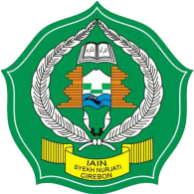 IAIN SYEKH NURJATI CIREBONFAKULTAS EKONOMI DAN BISNIS ISLAM (FEBI)Jurusan/Prodi S1 Akuntansi SyariahIAIN SYEKH NURJATI CIREBONFAKULTAS EKONOMI DAN BISNIS ISLAM (FEBI)Jurusan/Prodi S1 Akuntansi SyariahIAIN SYEKH NURJATI CIREBONFAKULTAS EKONOMI DAN BISNIS ISLAM (FEBI)Jurusan/Prodi S1 Akuntansi SyariahIAIN SYEKH NURJATI CIREBONFAKULTAS EKONOMI DAN BISNIS ISLAM (FEBI)Jurusan/Prodi S1 Akuntansi SyariahIAIN SYEKH NURJATI CIREBONFAKULTAS EKONOMI DAN BISNIS ISLAM (FEBI)Jurusan/Prodi S1 Akuntansi SyariahIAIN SYEKH NURJATI CIREBONFAKULTAS EKONOMI DAN BISNIS ISLAM (FEBI)Jurusan/Prodi S1 Akuntansi SyariahIAIN SYEKH NURJATI CIREBONFAKULTAS EKONOMI DAN BISNIS ISLAM (FEBI)Jurusan/Prodi S1 Akuntansi SyariahIAIN SYEKH NURJATI CIREBONFAKULTAS EKONOMI DAN BISNIS ISLAM (FEBI)Jurusan/Prodi S1 Akuntansi SyariahIAIN SYEKH NURJATI CIREBONFAKULTAS EKONOMI DAN BISNIS ISLAM (FEBI)Jurusan/Prodi S1 Akuntansi SyariahIAIN SYEKH NURJATI CIREBONFAKULTAS EKONOMI DAN BISNIS ISLAM (FEBI)Jurusan/Prodi S1 Akuntansi SyariahIAIN SYEKH NURJATI CIREBONFAKULTAS EKONOMI DAN BISNIS ISLAM (FEBI)Jurusan/Prodi S1 Akuntansi SyariahRENCANA PEMBELAJARAN SEMESTERRENCANA PEMBELAJARAN SEMESTERRENCANA PEMBELAJARAN SEMESTERRENCANA PEMBELAJARAN SEMESTERRENCANA PEMBELAJARAN SEMESTERRENCANA PEMBELAJARAN SEMESTERRENCANA PEMBELAJARAN SEMESTERRENCANA PEMBELAJARAN SEMESTERRENCANA PEMBELAJARAN SEMESTERRENCANA PEMBELAJARAN SEMESTERRENCANA PEMBELAJARAN SEMESTERRENCANA PEMBELAJARAN SEMESTERRENCANA PEMBELAJARAN SEMESTERMata Kuliah (MK)Mata Kuliah (MK)Mata Kuliah (MK)Kode Mata KuliahKode Mata KuliahRumpun MKRumpun MKRumpun MKBobot (SKS)Bobot (SKS)SemesterTgl. PenyusunanTgl. PenyusunanAkuntansi Menengah 1Akuntansi Menengah 1Akuntansi Menengah 1……………………………..………………………………..…WajibWajibWajib3 SKS3 SKSIII 01 September 2023 01 September 2023OTORISASI*(kolom ini bukan untuk cap stemple, cap stemple di kolom tanda tangan Ketua Prodi)OTORISASI*(kolom ini bukan untuk cap stemple, cap stemple di kolom tanda tangan Ketua Prodi)OTORISASI*(kolom ini bukan untuk cap stemple, cap stemple di kolom tanda tangan Ketua Prodi)Dosen Pengampu MKDosen Pengampu MKDosen Pengampu MKGugus Mutu Program Studi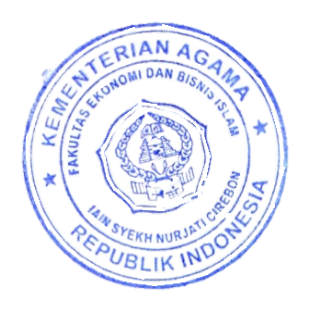 Gugus Mutu Program StudiGugus Mutu Program StudiGugus Mutu Program StudiKetua Program StudiKetua Program StudiKetua Program StudiOTORISASI*(kolom ini bukan untuk cap stemple, cap stemple di kolom tanda tangan Ketua Prodi)OTORISASI*(kolom ini bukan untuk cap stemple, cap stemple di kolom tanda tangan Ketua Prodi)OTORISASI*(kolom ini bukan untuk cap stemple, cap stemple di kolom tanda tangan Ketua Prodi)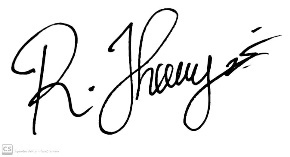 Nur Eka Setiowati, M.SiNIDN. 2008038101Nur Eka Setiowati, M.SiNIDN. 2008038101Nur Eka Setiowati, M.SiNIDN. 2008038101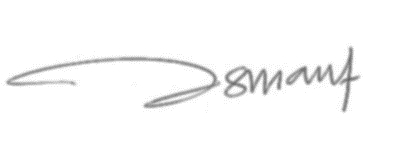 Usman, S.Sos., M.SiNIP: 197804162011011003Usman, S.Sos., M.SiNIP: 197804162011011003Usman, S.Sos., M.SiNIP: 197804162011011003Usman, S.Sos., M.SiNIP: 197804162011011003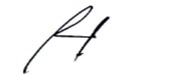 H. Ridwan Widagdo, SE., M.SiNIP. 19730304 200710 1 002H. Ridwan Widagdo, SE., M.SiNIP. 19730304 200710 1 002H. Ridwan Widagdo, SE., M.SiNIP. 19730304 200710 1 002Capaian Pembelajaran (CP)Capaian Pembelajaran (CP)CPL-PRODI  CPL-PRODI  CPL-PRODI  CPL-PRODI  Capaian Pembelajaran (CP)Capaian Pembelajaran (CP)Bidang Sikap Umum dan Tata NilaiPilihlah beberapa butir CPL Prodi yang dibebankan pada mata kuliah mencakup ranah Sikap Umum dan Tata Nilai (sesuaikan dengan mata kuliah yang diampu)Pilihlah beberapa butir CPL Prodi yang dibebankan pada mata kuliah mencakup ranah Sikap Umum dan Tata Nilai (sesuaikan dengan mata kuliah yang diampu)Pilihlah beberapa butir CPL Prodi yang dibebankan pada mata kuliah mencakup ranah Sikap Umum dan Tata Nilai (sesuaikan dengan mata kuliah yang diampu)Pilihlah beberapa butir CPL Prodi yang dibebankan pada mata kuliah mencakup ranah Sikap Umum dan Tata Nilai (sesuaikan dengan mata kuliah yang diampu)Pilihlah beberapa butir CPL Prodi yang dibebankan pada mata kuliah mencakup ranah Sikap Umum dan Tata Nilai (sesuaikan dengan mata kuliah yang diampu)Pilihlah beberapa butir CPL Prodi yang dibebankan pada mata kuliah mencakup ranah Sikap Umum dan Tata Nilai (sesuaikan dengan mata kuliah yang diampu)Pilihlah beberapa butir CPL Prodi yang dibebankan pada mata kuliah mencakup ranah Sikap Umum dan Tata Nilai (sesuaikan dengan mata kuliah yang diampu)Pilihlah beberapa butir CPL Prodi yang dibebankan pada mata kuliah mencakup ranah Sikap Umum dan Tata Nilai (sesuaikan dengan mata kuliah yang diampu)Pilihlah beberapa butir CPL Prodi yang dibebankan pada mata kuliah mencakup ranah Sikap Umum dan Tata Nilai (sesuaikan dengan mata kuliah yang diampu)Pilihlah beberapa butir CPL Prodi yang dibebankan pada mata kuliah mencakup ranah Sikap Umum dan Tata Nilai (sesuaikan dengan mata kuliah yang diampu)Capaian Pembelajaran (CP)Capaian Pembelajaran (CP)ST01Bertakwa kepada Tuhan Yang Maha Esa dan mampu menunjukkan sikap religiusBertakwa kepada Tuhan Yang Maha Esa dan mampu menunjukkan sikap religiusBertakwa kepada Tuhan Yang Maha Esa dan mampu menunjukkan sikap religiusBertakwa kepada Tuhan Yang Maha Esa dan mampu menunjukkan sikap religiusBertakwa kepada Tuhan Yang Maha Esa dan mampu menunjukkan sikap religiusBertakwa kepada Tuhan Yang Maha Esa dan mampu menunjukkan sikap religiusBertakwa kepada Tuhan Yang Maha Esa dan mampu menunjukkan sikap religiusBertakwa kepada Tuhan Yang Maha Esa dan mampu menunjukkan sikap religiusBertakwa kepada Tuhan Yang Maha Esa dan mampu menunjukkan sikap religiusBertakwa kepada Tuhan Yang Maha Esa dan mampu menunjukkan sikap religiusCapaian Pembelajaran (CP)Capaian Pembelajaran (CP)ST02Menjunjung tinggi nilai kemanusiaan dalam menjalankan tugas berdasarkan agama,moral, dan etikaMenjunjung tinggi nilai kemanusiaan dalam menjalankan tugas berdasarkan agama,moral, dan etikaMenjunjung tinggi nilai kemanusiaan dalam menjalankan tugas berdasarkan agama,moral, dan etikaMenjunjung tinggi nilai kemanusiaan dalam menjalankan tugas berdasarkan agama,moral, dan etikaMenjunjung tinggi nilai kemanusiaan dalam menjalankan tugas berdasarkan agama,moral, dan etikaMenjunjung tinggi nilai kemanusiaan dalam menjalankan tugas berdasarkan agama,moral, dan etikaMenjunjung tinggi nilai kemanusiaan dalam menjalankan tugas berdasarkan agama,moral, dan etikaMenjunjung tinggi nilai kemanusiaan dalam menjalankan tugas berdasarkan agama,moral, dan etikaMenjunjung tinggi nilai kemanusiaan dalam menjalankan tugas berdasarkan agama,moral, dan etikaMenjunjung tinggi nilai kemanusiaan dalam menjalankan tugas berdasarkan agama,moral, dan etikaCapaian Pembelajaran (CP)Capaian Pembelajaran (CP)ST03Berkontribusi dalam peningkatan mutu kehidupan bermasyarakat, berbangsa, bernegara, dan kemajuan peradaban berdasarkan PancasilaBerkontribusi dalam peningkatan mutu kehidupan bermasyarakat, berbangsa, bernegara, dan kemajuan peradaban berdasarkan PancasilaBerkontribusi dalam peningkatan mutu kehidupan bermasyarakat, berbangsa, bernegara, dan kemajuan peradaban berdasarkan PancasilaBerkontribusi dalam peningkatan mutu kehidupan bermasyarakat, berbangsa, bernegara, dan kemajuan peradaban berdasarkan PancasilaBerkontribusi dalam peningkatan mutu kehidupan bermasyarakat, berbangsa, bernegara, dan kemajuan peradaban berdasarkan PancasilaBerkontribusi dalam peningkatan mutu kehidupan bermasyarakat, berbangsa, bernegara, dan kemajuan peradaban berdasarkan PancasilaBerkontribusi dalam peningkatan mutu kehidupan bermasyarakat, berbangsa, bernegara, dan kemajuan peradaban berdasarkan PancasilaBerkontribusi dalam peningkatan mutu kehidupan bermasyarakat, berbangsa, bernegara, dan kemajuan peradaban berdasarkan PancasilaBerkontribusi dalam peningkatan mutu kehidupan bermasyarakat, berbangsa, bernegara, dan kemajuan peradaban berdasarkan PancasilaBerkontribusi dalam peningkatan mutu kehidupan bermasyarakat, berbangsa, bernegara, dan kemajuan peradaban berdasarkan PancasilaCapaian Pembelajaran (CP)Capaian Pembelajaran (CP)ST04Berperan sebagai warga negara yang bangga dan cinta tanah air, memiliki nasionalisme serta rasa tanggungjawab pada negara dan bangsa.Berperan sebagai warga negara yang bangga dan cinta tanah air, memiliki nasionalisme serta rasa tanggungjawab pada negara dan bangsa.Berperan sebagai warga negara yang bangga dan cinta tanah air, memiliki nasionalisme serta rasa tanggungjawab pada negara dan bangsa.Berperan sebagai warga negara yang bangga dan cinta tanah air, memiliki nasionalisme serta rasa tanggungjawab pada negara dan bangsa.Berperan sebagai warga negara yang bangga dan cinta tanah air, memiliki nasionalisme serta rasa tanggungjawab pada negara dan bangsa.Berperan sebagai warga negara yang bangga dan cinta tanah air, memiliki nasionalisme serta rasa tanggungjawab pada negara dan bangsa.Berperan sebagai warga negara yang bangga dan cinta tanah air, memiliki nasionalisme serta rasa tanggungjawab pada negara dan bangsa.Berperan sebagai warga negara yang bangga dan cinta tanah air, memiliki nasionalisme serta rasa tanggungjawab pada negara dan bangsa.Berperan sebagai warga negara yang bangga dan cinta tanah air, memiliki nasionalisme serta rasa tanggungjawab pada negara dan bangsa.Berperan sebagai warga negara yang bangga dan cinta tanah air, memiliki nasionalisme serta rasa tanggungjawab pada negara dan bangsa.Capaian Pembelajaran (CP)Capaian Pembelajaran (CP)ST05Menghargai keanekaragaman budaya, pandangan, agama, dan kepercayaan, serta pendapat atau temuan orisinal orang lain.Menghargai keanekaragaman budaya, pandangan, agama, dan kepercayaan, serta pendapat atau temuan orisinal orang lain.Menghargai keanekaragaman budaya, pandangan, agama, dan kepercayaan, serta pendapat atau temuan orisinal orang lain.Menghargai keanekaragaman budaya, pandangan, agama, dan kepercayaan, serta pendapat atau temuan orisinal orang lain.Menghargai keanekaragaman budaya, pandangan, agama, dan kepercayaan, serta pendapat atau temuan orisinal orang lain.Menghargai keanekaragaman budaya, pandangan, agama, dan kepercayaan, serta pendapat atau temuan orisinal orang lain.Menghargai keanekaragaman budaya, pandangan, agama, dan kepercayaan, serta pendapat atau temuan orisinal orang lain.Menghargai keanekaragaman budaya, pandangan, agama, dan kepercayaan, serta pendapat atau temuan orisinal orang lain.Menghargai keanekaragaman budaya, pandangan, agama, dan kepercayaan, serta pendapat atau temuan orisinal orang lain.Menghargai keanekaragaman budaya, pandangan, agama, dan kepercayaan, serta pendapat atau temuan orisinal orang lain.Capaian Pembelajaran (CP)Capaian Pembelajaran (CP)ST06Bekerja sama dan memiliki kepekaan sosial serta kepedulian terhadap masyarakat dan lingkunganBekerja sama dan memiliki kepekaan sosial serta kepedulian terhadap masyarakat dan lingkunganBekerja sama dan memiliki kepekaan sosial serta kepedulian terhadap masyarakat dan lingkunganBekerja sama dan memiliki kepekaan sosial serta kepedulian terhadap masyarakat dan lingkunganBekerja sama dan memiliki kepekaan sosial serta kepedulian terhadap masyarakat dan lingkunganBekerja sama dan memiliki kepekaan sosial serta kepedulian terhadap masyarakat dan lingkunganBekerja sama dan memiliki kepekaan sosial serta kepedulian terhadap masyarakat dan lingkunganBekerja sama dan memiliki kepekaan sosial serta kepedulian terhadap masyarakat dan lingkunganBekerja sama dan memiliki kepekaan sosial serta kepedulian terhadap masyarakat dan lingkunganBekerja sama dan memiliki kepekaan sosial serta kepedulian terhadap masyarakat dan lingkunganCapaian Pembelajaran (CP)Capaian Pembelajaran (CP)ST07Taat hukum dan disiplin dalam kehidupan bermasyarakat dan bernegara.Taat hukum dan disiplin dalam kehidupan bermasyarakat dan bernegara.Taat hukum dan disiplin dalam kehidupan bermasyarakat dan bernegara.Taat hukum dan disiplin dalam kehidupan bermasyarakat dan bernegara.Taat hukum dan disiplin dalam kehidupan bermasyarakat dan bernegara.Taat hukum dan disiplin dalam kehidupan bermasyarakat dan bernegara.Taat hukum dan disiplin dalam kehidupan bermasyarakat dan bernegara.Taat hukum dan disiplin dalam kehidupan bermasyarakat dan bernegara.Taat hukum dan disiplin dalam kehidupan bermasyarakat dan bernegara.Taat hukum dan disiplin dalam kehidupan bermasyarakat dan bernegara.Capaian Pembelajaran (CP)Capaian Pembelajaran (CP)ST08Menginternalisasi nilai, norma, dan etika akademik.Menginternalisasi nilai, norma, dan etika akademik.Menginternalisasi nilai, norma, dan etika akademik.Menginternalisasi nilai, norma, dan etika akademik.Menginternalisasi nilai, norma, dan etika akademik.Menginternalisasi nilai, norma, dan etika akademik.Menginternalisasi nilai, norma, dan etika akademik.Menginternalisasi nilai, norma, dan etika akademik.Menginternalisasi nilai, norma, dan etika akademik.Menginternalisasi nilai, norma, dan etika akademik.Capaian Pembelajaran (CP)Capaian Pembelajaran (CP)ST09Menunjukkan sikap bertanggungjawab atas pekerjaan dibidang keahliannya secara mandiri.Menunjukkan sikap bertanggungjawab atas pekerjaan dibidang keahliannya secara mandiri.Menunjukkan sikap bertanggungjawab atas pekerjaan dibidang keahliannya secara mandiri.Menunjukkan sikap bertanggungjawab atas pekerjaan dibidang keahliannya secara mandiri.Menunjukkan sikap bertanggungjawab atas pekerjaan dibidang keahliannya secara mandiri.Menunjukkan sikap bertanggungjawab atas pekerjaan dibidang keahliannya secara mandiri.Menunjukkan sikap bertanggungjawab atas pekerjaan dibidang keahliannya secara mandiri.Menunjukkan sikap bertanggungjawab atas pekerjaan dibidang keahliannya secara mandiri.Menunjukkan sikap bertanggungjawab atas pekerjaan dibidang keahliannya secara mandiri.Menunjukkan sikap bertanggungjawab atas pekerjaan dibidang keahliannya secara mandiri.Capaian Pembelajaran (CP)Capaian Pembelajaran (CP)ST10Menginternalisasi semangat kemandirian, kejuangan, dan kewirausahaanMenginternalisasi semangat kemandirian, kejuangan, dan kewirausahaanMenginternalisasi semangat kemandirian, kejuangan, dan kewirausahaanMenginternalisasi semangat kemandirian, kejuangan, dan kewirausahaanMenginternalisasi semangat kemandirian, kejuangan, dan kewirausahaanMenginternalisasi semangat kemandirian, kejuangan, dan kewirausahaanMenginternalisasi semangat kemandirian, kejuangan, dan kewirausahaanMenginternalisasi semangat kemandirian, kejuangan, dan kewirausahaanMenginternalisasi semangat kemandirian, kejuangan, dan kewirausahaanMenginternalisasi semangat kemandirian, kejuangan, dan kewirausahaanCapaian Pembelajaran (CP)Capaian Pembelajaran (CP)ST11Menunjukkan etos kerja, tanggung jawab, rasa bangga, cinta menjadi prktisi keuangan.Menunjukkan etos kerja, tanggung jawab, rasa bangga, cinta menjadi prktisi keuangan.Menunjukkan etos kerja, tanggung jawab, rasa bangga, cinta menjadi prktisi keuangan.Menunjukkan etos kerja, tanggung jawab, rasa bangga, cinta menjadi prktisi keuangan.Menunjukkan etos kerja, tanggung jawab, rasa bangga, cinta menjadi prktisi keuangan.Menunjukkan etos kerja, tanggung jawab, rasa bangga, cinta menjadi prktisi keuangan.Menunjukkan etos kerja, tanggung jawab, rasa bangga, cinta menjadi prktisi keuangan.Menunjukkan etos kerja, tanggung jawab, rasa bangga, cinta menjadi prktisi keuangan.Menunjukkan etos kerja, tanggung jawab, rasa bangga, cinta menjadi prktisi keuangan.Menunjukkan etos kerja, tanggung jawab, rasa bangga, cinta menjadi prktisi keuangan.Capaian Pembelajaran (CP)Capaian Pembelajaran (CP)ST12Berkepribadian jujur, berakhlaq mulia, dan teladan bagi praktisi akuntansi syariah.Berkepribadian jujur, berakhlaq mulia, dan teladan bagi praktisi akuntansi syariah.Berkepribadian jujur, berakhlaq mulia, dan teladan bagi praktisi akuntansi syariah.Berkepribadian jujur, berakhlaq mulia, dan teladan bagi praktisi akuntansi syariah.Berkepribadian jujur, berakhlaq mulia, dan teladan bagi praktisi akuntansi syariah.Berkepribadian jujur, berakhlaq mulia, dan teladan bagi praktisi akuntansi syariah.Berkepribadian jujur, berakhlaq mulia, dan teladan bagi praktisi akuntansi syariah.Berkepribadian jujur, berakhlaq mulia, dan teladan bagi praktisi akuntansi syariah.Berkepribadian jujur, berakhlaq mulia, dan teladan bagi praktisi akuntansi syariah.Berkepribadian jujur, berakhlaq mulia, dan teladan bagi praktisi akuntansi syariah.Capaian Pembelajaran (CP)Capaian Pembelajaran (CP)BidangPengetahuanPilihlah beberapa butir CPL Prodi yang dibebankan pada mata kuliah mencakup ranah Pengetahuan (sesuaikan dengan mata kuliah yang diampu)Pilihlah beberapa butir CPL Prodi yang dibebankan pada mata kuliah mencakup ranah Pengetahuan (sesuaikan dengan mata kuliah yang diampu)Pilihlah beberapa butir CPL Prodi yang dibebankan pada mata kuliah mencakup ranah Pengetahuan (sesuaikan dengan mata kuliah yang diampu)Pilihlah beberapa butir CPL Prodi yang dibebankan pada mata kuliah mencakup ranah Pengetahuan (sesuaikan dengan mata kuliah yang diampu)Pilihlah beberapa butir CPL Prodi yang dibebankan pada mata kuliah mencakup ranah Pengetahuan (sesuaikan dengan mata kuliah yang diampu)Pilihlah beberapa butir CPL Prodi yang dibebankan pada mata kuliah mencakup ranah Pengetahuan (sesuaikan dengan mata kuliah yang diampu)Pilihlah beberapa butir CPL Prodi yang dibebankan pada mata kuliah mencakup ranah Pengetahuan (sesuaikan dengan mata kuliah yang diampu)Pilihlah beberapa butir CPL Prodi yang dibebankan pada mata kuliah mencakup ranah Pengetahuan (sesuaikan dengan mata kuliah yang diampu)Pilihlah beberapa butir CPL Prodi yang dibebankan pada mata kuliah mencakup ranah Pengetahuan (sesuaikan dengan mata kuliah yang diampu)Pilihlah beberapa butir CPL Prodi yang dibebankan pada mata kuliah mencakup ranah Pengetahuan (sesuaikan dengan mata kuliah yang diampu)Capaian Pembelajaran (CP)Capaian Pembelajaran (CP)PP01Mampu memahami konsep dan teori akuntansiMampu memahami konsep dan teori akuntansiMampu memahami konsep dan teori akuntansiMampu memahami konsep dan teori akuntansiMampu memahami konsep dan teori akuntansiMampu memahami konsep dan teori akuntansiMampu memahami konsep dan teori akuntansiMampu memahami konsep dan teori akuntansiMampu memahami konsep dan teori akuntansiMampu memahami konsep dan teori akuntansiCapaian Pembelajaran (CP)Capaian Pembelajaran (CP)PP02Mampu memahami konsep dan teori akuntansi syariahMampu memahami konsep dan teori akuntansi syariahMampu memahami konsep dan teori akuntansi syariahMampu memahami konsep dan teori akuntansi syariahMampu memahami konsep dan teori akuntansi syariahMampu memahami konsep dan teori akuntansi syariahMampu memahami konsep dan teori akuntansi syariahMampu memahami konsep dan teori akuntansi syariahMampu memahami konsep dan teori akuntansi syariahMampu memahami konsep dan teori akuntansi syariahCapaian Pembelajaran (CP)Capaian Pembelajaran (CP)PP03Mampu menguasai konsep pencatatan, pengukuran, penilaian,dan pelaporan keuanganMampu menguasai konsep pencatatan, pengukuran, penilaian,dan pelaporan keuanganMampu menguasai konsep pencatatan, pengukuran, penilaian,dan pelaporan keuanganMampu menguasai konsep pencatatan, pengukuran, penilaian,dan pelaporan keuanganMampu menguasai konsep pencatatan, pengukuran, penilaian,dan pelaporan keuanganMampu menguasai konsep pencatatan, pengukuran, penilaian,dan pelaporan keuanganMampu menguasai konsep pencatatan, pengukuran, penilaian,dan pelaporan keuanganMampu menguasai konsep pencatatan, pengukuran, penilaian,dan pelaporan keuanganMampu menguasai konsep pencatatan, pengukuran, penilaian,dan pelaporan keuanganMampu menguasai konsep pencatatan, pengukuran, penilaian,dan pelaporan keuanganCapaian Pembelajaran (CP)Capaian Pembelajaran (CP)PP04Mampu memahami konsep dan teori ekonomi syariahMampu memahami konsep dan teori ekonomi syariahMampu memahami konsep dan teori ekonomi syariahMampu memahami konsep dan teori ekonomi syariahMampu memahami konsep dan teori ekonomi syariahMampu memahami konsep dan teori ekonomi syariahMampu memahami konsep dan teori ekonomi syariahMampu memahami konsep dan teori ekonomi syariahMampu memahami konsep dan teori ekonomi syariahMampu memahami konsep dan teori ekonomi syariahCapaian Pembelajaran (CP)Capaian Pembelajaran (CP)PP05Mampu memahami proses bisnis sesuai prinsip syariahMampu memahami proses bisnis sesuai prinsip syariahMampu memahami proses bisnis sesuai prinsip syariahMampu memahami proses bisnis sesuai prinsip syariahMampu memahami proses bisnis sesuai prinsip syariahMampu memahami proses bisnis sesuai prinsip syariahMampu memahami proses bisnis sesuai prinsip syariahMampu memahami proses bisnis sesuai prinsip syariahMampu memahami proses bisnis sesuai prinsip syariahMampu memahami proses bisnis sesuai prinsip syariahCapaian Pembelajaran (CP)Capaian Pembelajaran (CP)PP06Mampu memahami organisasi sektor publikMampu memahami organisasi sektor publikMampu memahami organisasi sektor publikMampu memahami organisasi sektor publikMampu memahami organisasi sektor publikMampu memahami organisasi sektor publikMampu memahami organisasi sektor publikMampu memahami organisasi sektor publikMampu memahami organisasi sektor publikMampu memahami organisasi sektor publikCapaian Pembelajaran (CP)Capaian Pembelajaran (CP)PP07Mampu memahami kinerja perusahaanMampu memahami kinerja perusahaanMampu memahami kinerja perusahaanMampu memahami kinerja perusahaanMampu memahami kinerja perusahaanMampu memahami kinerja perusahaanMampu memahami kinerja perusahaanMampu memahami kinerja perusahaanMampu memahami kinerja perusahaanMampu memahami kinerja perusahaanCapaian Pembelajaran (CP)Capaian Pembelajaran (CP)PP08Mampu memahami etika Islam di lembaga keuangan syariahMampu memahami etika Islam di lembaga keuangan syariahMampu memahami etika Islam di lembaga keuangan syariahMampu memahami etika Islam di lembaga keuangan syariahMampu memahami etika Islam di lembaga keuangan syariahMampu memahami etika Islam di lembaga keuangan syariahMampu memahami etika Islam di lembaga keuangan syariahMampu memahami etika Islam di lembaga keuangan syariahMampu memahami etika Islam di lembaga keuangan syariahMampu memahami etika Islam di lembaga keuangan syariahCapaian Pembelajaran (CP)Capaian Pembelajaran (CP)PP09Mampu menguasai implementasi akuntansi dalam organisasi sektor publikMampu menguasai implementasi akuntansi dalam organisasi sektor publikMampu menguasai implementasi akuntansi dalam organisasi sektor publikMampu menguasai implementasi akuntansi dalam organisasi sektor publikMampu menguasai implementasi akuntansi dalam organisasi sektor publikMampu menguasai implementasi akuntansi dalam organisasi sektor publikMampu menguasai implementasi akuntansi dalam organisasi sektor publikMampu menguasai implementasi akuntansi dalam organisasi sektor publikMampu menguasai implementasi akuntansi dalam organisasi sektor publikMampu menguasai implementasi akuntansi dalam organisasi sektor publikCapaian Pembelajaran (CP)Capaian Pembelajaran (CP)PP10Mampu memahami konsep lembaga keuangan syariahMampu memahami konsep lembaga keuangan syariahMampu memahami konsep lembaga keuangan syariahMampu memahami konsep lembaga keuangan syariahMampu memahami konsep lembaga keuangan syariahMampu memahami konsep lembaga keuangan syariahMampu memahami konsep lembaga keuangan syariahMampu memahami konsep lembaga keuangan syariahMampu memahami konsep lembaga keuangan syariahMampu memahami konsep lembaga keuangan syariahCapaian Pembelajaran (CP)Capaian Pembelajaran (CP)PP11Mampu memahami aturan perpajakan dan hukum pajakMampu memahami aturan perpajakan dan hukum pajakMampu memahami aturan perpajakan dan hukum pajakMampu memahami aturan perpajakan dan hukum pajakMampu memahami aturan perpajakan dan hukum pajakMampu memahami aturan perpajakan dan hukum pajakMampu memahami aturan perpajakan dan hukum pajakMampu memahami aturan perpajakan dan hukum pajakMampu memahami aturan perpajakan dan hukum pajakMampu memahami aturan perpajakan dan hukum pajakCapaian Pembelajaran (CP)Capaian Pembelajaran (CP)PP12Mampu memahami berbagai permasalahan akuntansi di tingkat globalMampu memahami berbagai permasalahan akuntansi di tingkat globalMampu memahami berbagai permasalahan akuntansi di tingkat globalMampu memahami berbagai permasalahan akuntansi di tingkat globalMampu memahami berbagai permasalahan akuntansi di tingkat globalMampu memahami berbagai permasalahan akuntansi di tingkat globalMampu memahami berbagai permasalahan akuntansi di tingkat globalMampu memahami berbagai permasalahan akuntansi di tingkat globalMampu memahami berbagai permasalahan akuntansi di tingkat globalMampu memahami berbagai permasalahan akuntansi di tingkat globalCapaian Pembelajaran (CP)Capaian Pembelajaran (CP)PP13Mampu memahami prosedur ilmiah dan teori yang dapat digunakan untuk mengungkap fenomena atau permasalahan dalam bidang akuntansi syariahMampu memahami prosedur ilmiah dan teori yang dapat digunakan untuk mengungkap fenomena atau permasalahan dalam bidang akuntansi syariahMampu memahami prosedur ilmiah dan teori yang dapat digunakan untuk mengungkap fenomena atau permasalahan dalam bidang akuntansi syariahMampu memahami prosedur ilmiah dan teori yang dapat digunakan untuk mengungkap fenomena atau permasalahan dalam bidang akuntansi syariahMampu memahami prosedur ilmiah dan teori yang dapat digunakan untuk mengungkap fenomena atau permasalahan dalam bidang akuntansi syariahMampu memahami prosedur ilmiah dan teori yang dapat digunakan untuk mengungkap fenomena atau permasalahan dalam bidang akuntansi syariahMampu memahami prosedur ilmiah dan teori yang dapat digunakan untuk mengungkap fenomena atau permasalahan dalam bidang akuntansi syariahMampu memahami prosedur ilmiah dan teori yang dapat digunakan untuk mengungkap fenomena atau permasalahan dalam bidang akuntansi syariahMampu memahami prosedur ilmiah dan teori yang dapat digunakan untuk mengungkap fenomena atau permasalahan dalam bidang akuntansi syariahMampu memahami prosedur ilmiah dan teori yang dapat digunakan untuk mengungkap fenomena atau permasalahan dalam bidang akuntansi syariahCapaian Pembelajaran (CP)Capaian Pembelajaran (CP)PP14Mampu memahami teori dan konsep pemeriksaan laporan keuanganMampu memahami teori dan konsep pemeriksaan laporan keuanganMampu memahami teori dan konsep pemeriksaan laporan keuanganMampu memahami teori dan konsep pemeriksaan laporan keuanganMampu memahami teori dan konsep pemeriksaan laporan keuanganMampu memahami teori dan konsep pemeriksaan laporan keuanganMampu memahami teori dan konsep pemeriksaan laporan keuanganMampu memahami teori dan konsep pemeriksaan laporan keuanganMampu memahami teori dan konsep pemeriksaan laporan keuanganMampu memahami teori dan konsep pemeriksaan laporan keuanganCapaian Pembelajaran (CP)Capaian Pembelajaran (CP)PP15Memahami teori berbahasa dan bahasaMemahami teori berbahasa dan bahasaMemahami teori berbahasa dan bahasaMemahami teori berbahasa dan bahasaMemahami teori berbahasa dan bahasaMemahami teori berbahasa dan bahasaMemahami teori berbahasa dan bahasaMemahami teori berbahasa dan bahasaMemahami teori berbahasa dan bahasaMemahami teori berbahasa dan bahasaCapaian Pembelajaran (CP)Capaian Pembelajaran (CP)PP16Memahami kontrak dalam interaksi bisnis berdasarkan syariah Islam Memahami kontrak dalam interaksi bisnis berdasarkan syariah Islam Memahami kontrak dalam interaksi bisnis berdasarkan syariah Islam Memahami kontrak dalam interaksi bisnis berdasarkan syariah Islam Memahami kontrak dalam interaksi bisnis berdasarkan syariah Islam Memahami kontrak dalam interaksi bisnis berdasarkan syariah Islam Memahami kontrak dalam interaksi bisnis berdasarkan syariah Islam Memahami kontrak dalam interaksi bisnis berdasarkan syariah Islam Memahami kontrak dalam interaksi bisnis berdasarkan syariah Islam Memahami kontrak dalam interaksi bisnis berdasarkan syariah Islam Capaian Pembelajaran (CP)Capaian Pembelajaran (CP)PP17Memahami PSAK (Pedoman Standar Akuntansi Keuangan)/SAK ETAP/SAK/IFRS dan standar lain yang relevanMemahami PSAK (Pedoman Standar Akuntansi Keuangan)/SAK ETAP/SAK/IFRS dan standar lain yang relevanMemahami PSAK (Pedoman Standar Akuntansi Keuangan)/SAK ETAP/SAK/IFRS dan standar lain yang relevanMemahami PSAK (Pedoman Standar Akuntansi Keuangan)/SAK ETAP/SAK/IFRS dan standar lain yang relevanMemahami PSAK (Pedoman Standar Akuntansi Keuangan)/SAK ETAP/SAK/IFRS dan standar lain yang relevanMemahami PSAK (Pedoman Standar Akuntansi Keuangan)/SAK ETAP/SAK/IFRS dan standar lain yang relevanMemahami PSAK (Pedoman Standar Akuntansi Keuangan)/SAK ETAP/SAK/IFRS dan standar lain yang relevanMemahami PSAK (Pedoman Standar Akuntansi Keuangan)/SAK ETAP/SAK/IFRS dan standar lain yang relevanMemahami PSAK (Pedoman Standar Akuntansi Keuangan)/SAK ETAP/SAK/IFRS dan standar lain yang relevanMemahami PSAK (Pedoman Standar Akuntansi Keuangan)/SAK ETAP/SAK/IFRS dan standar lain yang relevanCapaian Pembelajaran (CP)Capaian Pembelajaran (CP)BidangKeterampilanUmumPilihlah beberapa butir CPL Prodi yang dibebankan pada mata kuliah mencakup ranah Keterampilan Umum (sesuaikan dengan mata kuliah yang diampu)Pilihlah beberapa butir CPL Prodi yang dibebankan pada mata kuliah mencakup ranah Keterampilan Umum (sesuaikan dengan mata kuliah yang diampu)Pilihlah beberapa butir CPL Prodi yang dibebankan pada mata kuliah mencakup ranah Keterampilan Umum (sesuaikan dengan mata kuliah yang diampu)Pilihlah beberapa butir CPL Prodi yang dibebankan pada mata kuliah mencakup ranah Keterampilan Umum (sesuaikan dengan mata kuliah yang diampu)Pilihlah beberapa butir CPL Prodi yang dibebankan pada mata kuliah mencakup ranah Keterampilan Umum (sesuaikan dengan mata kuliah yang diampu)Pilihlah beberapa butir CPL Prodi yang dibebankan pada mata kuliah mencakup ranah Keterampilan Umum (sesuaikan dengan mata kuliah yang diampu)Pilihlah beberapa butir CPL Prodi yang dibebankan pada mata kuliah mencakup ranah Keterampilan Umum (sesuaikan dengan mata kuliah yang diampu)Pilihlah beberapa butir CPL Prodi yang dibebankan pada mata kuliah mencakup ranah Keterampilan Umum (sesuaikan dengan mata kuliah yang diampu)Pilihlah beberapa butir CPL Prodi yang dibebankan pada mata kuliah mencakup ranah Keterampilan Umum (sesuaikan dengan mata kuliah yang diampu)Pilihlah beberapa butir CPL Prodi yang dibebankan pada mata kuliah mencakup ranah Keterampilan Umum (sesuaikan dengan mata kuliah yang diampu)Capaian Pembelajaran (CP)Capaian Pembelajaran (CP)KU01Mampu melakukan pencatatan transaksi keuanganMampu melakukan pencatatan transaksi keuanganMampu melakukan pencatatan transaksi keuanganMampu melakukan pencatatan transaksi keuanganMampu melakukan pencatatan transaksi keuanganMampu melakukan pencatatan transaksi keuanganMampu melakukan pencatatan transaksi keuanganMampu melakukan pencatatan transaksi keuanganMampu melakukan pencatatan transaksi keuanganMampu melakukan pencatatan transaksi keuanganCapaian Pembelajaran (CP)Capaian Pembelajaran (CP)KU02Mampu menyusun laporan keuangan dengan baik dan benar menurut Pedoman Standar Akuntansi KeuanganMampu menyusun laporan keuangan dengan baik dan benar menurut Pedoman Standar Akuntansi KeuanganMampu menyusun laporan keuangan dengan baik dan benar menurut Pedoman Standar Akuntansi KeuanganMampu menyusun laporan keuangan dengan baik dan benar menurut Pedoman Standar Akuntansi KeuanganMampu menyusun laporan keuangan dengan baik dan benar menurut Pedoman Standar Akuntansi KeuanganMampu menyusun laporan keuangan dengan baik dan benar menurut Pedoman Standar Akuntansi KeuanganMampu menyusun laporan keuangan dengan baik dan benar menurut Pedoman Standar Akuntansi KeuanganMampu menyusun laporan keuangan dengan baik dan benar menurut Pedoman Standar Akuntansi KeuanganMampu menyusun laporan keuangan dengan baik dan benar menurut Pedoman Standar Akuntansi KeuanganMampu menyusun laporan keuangan dengan baik dan benar menurut Pedoman Standar Akuntansi KeuanganCapaian Pembelajaran (CP)Capaian Pembelajaran (CP)KU03Mampu menilai kinerja keuangan dan kinerja manajemen entitas syariahMampu menilai kinerja keuangan dan kinerja manajemen entitas syariahMampu menilai kinerja keuangan dan kinerja manajemen entitas syariahMampu menilai kinerja keuangan dan kinerja manajemen entitas syariahMampu menilai kinerja keuangan dan kinerja manajemen entitas syariahMampu menilai kinerja keuangan dan kinerja manajemen entitas syariahMampu menilai kinerja keuangan dan kinerja manajemen entitas syariahMampu menilai kinerja keuangan dan kinerja manajemen entitas syariahMampu menilai kinerja keuangan dan kinerja manajemen entitas syariahMampu menilai kinerja keuangan dan kinerja manajemen entitas syariahCapaian Pembelajaran (CP)Capaian Pembelajaran (CP)KU04Terampil melakukan perhitungan sebagai alat untuk menganalisisTerampil melakukan perhitungan sebagai alat untuk menganalisisTerampil melakukan perhitungan sebagai alat untuk menganalisisTerampil melakukan perhitungan sebagai alat untuk menganalisisTerampil melakukan perhitungan sebagai alat untuk menganalisisTerampil melakukan perhitungan sebagai alat untuk menganalisisTerampil melakukan perhitungan sebagai alat untuk menganalisisTerampil melakukan perhitungan sebagai alat untuk menganalisisTerampil melakukan perhitungan sebagai alat untuk menganalisisTerampil melakukan perhitungan sebagai alat untuk menganalisisCapaian Pembelajaran (CP)Capaian Pembelajaran (CP)KU05Mampu menganalisis, memecahkan permasalahan, pengambilan keputusan sesuai dengan bidang keahliannyaMampu menganalisis, memecahkan permasalahan, pengambilan keputusan sesuai dengan bidang keahliannyaMampu menganalisis, memecahkan permasalahan, pengambilan keputusan sesuai dengan bidang keahliannyaMampu menganalisis, memecahkan permasalahan, pengambilan keputusan sesuai dengan bidang keahliannyaMampu menganalisis, memecahkan permasalahan, pengambilan keputusan sesuai dengan bidang keahliannyaMampu menganalisis, memecahkan permasalahan, pengambilan keputusan sesuai dengan bidang keahliannyaMampu menganalisis, memecahkan permasalahan, pengambilan keputusan sesuai dengan bidang keahliannyaMampu menganalisis, memecahkan permasalahan, pengambilan keputusan sesuai dengan bidang keahliannyaMampu menganalisis, memecahkan permasalahan, pengambilan keputusan sesuai dengan bidang keahliannyaMampu menganalisis, memecahkan permasalahan, pengambilan keputusan sesuai dengan bidang keahliannyaCapaian Pembelajaran (CP)Capaian Pembelajaran (CP)KU06Memiliki kemampuan soft skills sesuai dengan tuntutan profesi (berfikir kritis, kreatif, komunikatif, leadership dan teamwork)Memiliki kemampuan soft skills sesuai dengan tuntutan profesi (berfikir kritis, kreatif, komunikatif, leadership dan teamwork)Memiliki kemampuan soft skills sesuai dengan tuntutan profesi (berfikir kritis, kreatif, komunikatif, leadership dan teamwork)Memiliki kemampuan soft skills sesuai dengan tuntutan profesi (berfikir kritis, kreatif, komunikatif, leadership dan teamwork)Memiliki kemampuan soft skills sesuai dengan tuntutan profesi (berfikir kritis, kreatif, komunikatif, leadership dan teamwork)Memiliki kemampuan soft skills sesuai dengan tuntutan profesi (berfikir kritis, kreatif, komunikatif, leadership dan teamwork)Memiliki kemampuan soft skills sesuai dengan tuntutan profesi (berfikir kritis, kreatif, komunikatif, leadership dan teamwork)Memiliki kemampuan soft skills sesuai dengan tuntutan profesi (berfikir kritis, kreatif, komunikatif, leadership dan teamwork)Memiliki kemampuan soft skills sesuai dengan tuntutan profesi (berfikir kritis, kreatif, komunikatif, leadership dan teamwork)Memiliki kemampuan soft skills sesuai dengan tuntutan profesi (berfikir kritis, kreatif, komunikatif, leadership dan teamwork)Capaian Pembelajaran (CP)Capaian Pembelajaran (CP)KU07Mampu menerapkan etika sesuai dengan profesinyaMampu menerapkan etika sesuai dengan profesinyaMampu menerapkan etika sesuai dengan profesinyaMampu menerapkan etika sesuai dengan profesinyaMampu menerapkan etika sesuai dengan profesinyaMampu menerapkan etika sesuai dengan profesinyaMampu menerapkan etika sesuai dengan profesinyaMampu menerapkan etika sesuai dengan profesinyaMampu menerapkan etika sesuai dengan profesinyaMampu menerapkan etika sesuai dengan profesinyaCapaian Pembelajaran (CP)Capaian Pembelajaran (CP)KU08Terampil menggunakan alat yang dapat digunakan manajemen dalam pengambilan keputusanTerampil menggunakan alat yang dapat digunakan manajemen dalam pengambilan keputusanTerampil menggunakan alat yang dapat digunakan manajemen dalam pengambilan keputusanTerampil menggunakan alat yang dapat digunakan manajemen dalam pengambilan keputusanTerampil menggunakan alat yang dapat digunakan manajemen dalam pengambilan keputusanTerampil menggunakan alat yang dapat digunakan manajemen dalam pengambilan keputusanTerampil menggunakan alat yang dapat digunakan manajemen dalam pengambilan keputusanTerampil menggunakan alat yang dapat digunakan manajemen dalam pengambilan keputusanTerampil menggunakan alat yang dapat digunakan manajemen dalam pengambilan keputusanTerampil menggunakan alat yang dapat digunakan manajemen dalam pengambilan keputusanCapaian Pembelajaran (CP)Capaian Pembelajaran (CP)KU09Mendemontrasikan hafalan ayat al-Qur'an atau Hadits terkait dengan profesi bidang akuntansi syariahMendemontrasikan hafalan ayat al-Qur'an atau Hadits terkait dengan profesi bidang akuntansi syariahMendemontrasikan hafalan ayat al-Qur'an atau Hadits terkait dengan profesi bidang akuntansi syariahMendemontrasikan hafalan ayat al-Qur'an atau Hadits terkait dengan profesi bidang akuntansi syariahMendemontrasikan hafalan ayat al-Qur'an atau Hadits terkait dengan profesi bidang akuntansi syariahMendemontrasikan hafalan ayat al-Qur'an atau Hadits terkait dengan profesi bidang akuntansi syariahMendemontrasikan hafalan ayat al-Qur'an atau Hadits terkait dengan profesi bidang akuntansi syariahMendemontrasikan hafalan ayat al-Qur'an atau Hadits terkait dengan profesi bidang akuntansi syariahMendemontrasikan hafalan ayat al-Qur'an atau Hadits terkait dengan profesi bidang akuntansi syariahMendemontrasikan hafalan ayat al-Qur'an atau Hadits terkait dengan profesi bidang akuntansi syariahCapaian Pembelajaran (CP)Capaian Pembelajaran (CP)KU10Mampu menerapkan pemikiran logis, kritis, sistematis, dan inovatif dalam pengembangan atau implementasi ilmu pengetahuan dan teknologi yang menerapkan nilai social science sesuai dengan bidang keahliannyaMampu menerapkan pemikiran logis, kritis, sistematis, dan inovatif dalam pengembangan atau implementasi ilmu pengetahuan dan teknologi yang menerapkan nilai social science sesuai dengan bidang keahliannyaMampu menerapkan pemikiran logis, kritis, sistematis, dan inovatif dalam pengembangan atau implementasi ilmu pengetahuan dan teknologi yang menerapkan nilai social science sesuai dengan bidang keahliannyaMampu menerapkan pemikiran logis, kritis, sistematis, dan inovatif dalam pengembangan atau implementasi ilmu pengetahuan dan teknologi yang menerapkan nilai social science sesuai dengan bidang keahliannyaMampu menerapkan pemikiran logis, kritis, sistematis, dan inovatif dalam pengembangan atau implementasi ilmu pengetahuan dan teknologi yang menerapkan nilai social science sesuai dengan bidang keahliannyaMampu menerapkan pemikiran logis, kritis, sistematis, dan inovatif dalam pengembangan atau implementasi ilmu pengetahuan dan teknologi yang menerapkan nilai social science sesuai dengan bidang keahliannyaMampu menerapkan pemikiran logis, kritis, sistematis, dan inovatif dalam pengembangan atau implementasi ilmu pengetahuan dan teknologi yang menerapkan nilai social science sesuai dengan bidang keahliannyaMampu menerapkan pemikiran logis, kritis, sistematis, dan inovatif dalam pengembangan atau implementasi ilmu pengetahuan dan teknologi yang menerapkan nilai social science sesuai dengan bidang keahliannyaMampu menerapkan pemikiran logis, kritis, sistematis, dan inovatif dalam pengembangan atau implementasi ilmu pengetahuan dan teknologi yang menerapkan nilai social science sesuai dengan bidang keahliannyaMampu menerapkan pemikiran logis, kritis, sistematis, dan inovatif dalam pengembangan atau implementasi ilmu pengetahuan dan teknologi yang menerapkan nilai social science sesuai dengan bidang keahliannyaCapaian Pembelajaran (CP)Capaian Pembelajaran (CP)KU11Mampu mengkaji implikasi pengembangan ilmu pengetahuan dan teknologi yang menerapkan nilai social science berdasarkan kaidah, tata cara dan etika ilmiah dalam rangka menghasilkan dan menyusun naskah akademik dan mengunggahnya dalam laman perguruan tinggiMampu mengkaji implikasi pengembangan ilmu pengetahuan dan teknologi yang menerapkan nilai social science berdasarkan kaidah, tata cara dan etika ilmiah dalam rangka menghasilkan dan menyusun naskah akademik dan mengunggahnya dalam laman perguruan tinggiMampu mengkaji implikasi pengembangan ilmu pengetahuan dan teknologi yang menerapkan nilai social science berdasarkan kaidah, tata cara dan etika ilmiah dalam rangka menghasilkan dan menyusun naskah akademik dan mengunggahnya dalam laman perguruan tinggiMampu mengkaji implikasi pengembangan ilmu pengetahuan dan teknologi yang menerapkan nilai social science berdasarkan kaidah, tata cara dan etika ilmiah dalam rangka menghasilkan dan menyusun naskah akademik dan mengunggahnya dalam laman perguruan tinggiMampu mengkaji implikasi pengembangan ilmu pengetahuan dan teknologi yang menerapkan nilai social science berdasarkan kaidah, tata cara dan etika ilmiah dalam rangka menghasilkan dan menyusun naskah akademik dan mengunggahnya dalam laman perguruan tinggiMampu mengkaji implikasi pengembangan ilmu pengetahuan dan teknologi yang menerapkan nilai social science berdasarkan kaidah, tata cara dan etika ilmiah dalam rangka menghasilkan dan menyusun naskah akademik dan mengunggahnya dalam laman perguruan tinggiMampu mengkaji implikasi pengembangan ilmu pengetahuan dan teknologi yang menerapkan nilai social science berdasarkan kaidah, tata cara dan etika ilmiah dalam rangka menghasilkan dan menyusun naskah akademik dan mengunggahnya dalam laman perguruan tinggiMampu mengkaji implikasi pengembangan ilmu pengetahuan dan teknologi yang menerapkan nilai social science berdasarkan kaidah, tata cara dan etika ilmiah dalam rangka menghasilkan dan menyusun naskah akademik dan mengunggahnya dalam laman perguruan tinggiMampu mengkaji implikasi pengembangan ilmu pengetahuan dan teknologi yang menerapkan nilai social science berdasarkan kaidah, tata cara dan etika ilmiah dalam rangka menghasilkan dan menyusun naskah akademik dan mengunggahnya dalam laman perguruan tinggiMampu mengkaji implikasi pengembangan ilmu pengetahuan dan teknologi yang menerapkan nilai social science berdasarkan kaidah, tata cara dan etika ilmiah dalam rangka menghasilkan dan menyusun naskah akademik dan mengunggahnya dalam laman perguruan tinggiCapaian Pembelajaran (CP)Capaian Pembelajaran (CP)KU12Mampu memelihara dan mengembangkan jaringan kerja dengan pembimbing dan teman sejawat baik di dalam maupun di luar lembagaMampu memelihara dan mengembangkan jaringan kerja dengan pembimbing dan teman sejawat baik di dalam maupun di luar lembagaMampu memelihara dan mengembangkan jaringan kerja dengan pembimbing dan teman sejawat baik di dalam maupun di luar lembagaMampu memelihara dan mengembangkan jaringan kerja dengan pembimbing dan teman sejawat baik di dalam maupun di luar lembagaMampu memelihara dan mengembangkan jaringan kerja dengan pembimbing dan teman sejawat baik di dalam maupun di luar lembagaMampu memelihara dan mengembangkan jaringan kerja dengan pembimbing dan teman sejawat baik di dalam maupun di luar lembagaMampu memelihara dan mengembangkan jaringan kerja dengan pembimbing dan teman sejawat baik di dalam maupun di luar lembagaMampu memelihara dan mengembangkan jaringan kerja dengan pembimbing dan teman sejawat baik di dalam maupun di luar lembagaMampu memelihara dan mengembangkan jaringan kerja dengan pembimbing dan teman sejawat baik di dalam maupun di luar lembagaMampu memelihara dan mengembangkan jaringan kerja dengan pembimbing dan teman sejawat baik di dalam maupun di luar lembagaCapaian Pembelajaran (CP)Capaian Pembelajaran (CP)KU13Mampu menunjukkan kinerja yang mandiri, berkualitas, dan terukurMampu menunjukkan kinerja yang mandiri, berkualitas, dan terukurMampu menunjukkan kinerja yang mandiri, berkualitas, dan terukurMampu menunjukkan kinerja yang mandiri, berkualitas, dan terukurMampu menunjukkan kinerja yang mandiri, berkualitas, dan terukurMampu menunjukkan kinerja yang mandiri, berkualitas, dan terukurMampu menunjukkan kinerja yang mandiri, berkualitas, dan terukurMampu menunjukkan kinerja yang mandiri, berkualitas, dan terukurMampu menunjukkan kinerja yang mandiri, berkualitas, dan terukurMampu menunjukkan kinerja yang mandiri, berkualitas, dan terukurCapaian Pembelajaran (CP)Capaian Pembelajaran (CP)KeterampilanKhususPilihlah beberapa butir CPL Prodi yang dibebankan pada mata kuliah mencakup ranah Keterampilan Khusus (sesuaikan dengan mata kuliah yang diampu)Pilihlah beberapa butir CPL Prodi yang dibebankan pada mata kuliah mencakup ranah Keterampilan Khusus (sesuaikan dengan mata kuliah yang diampu)Pilihlah beberapa butir CPL Prodi yang dibebankan pada mata kuliah mencakup ranah Keterampilan Khusus (sesuaikan dengan mata kuliah yang diampu)Pilihlah beberapa butir CPL Prodi yang dibebankan pada mata kuliah mencakup ranah Keterampilan Khusus (sesuaikan dengan mata kuliah yang diampu)Pilihlah beberapa butir CPL Prodi yang dibebankan pada mata kuliah mencakup ranah Keterampilan Khusus (sesuaikan dengan mata kuliah yang diampu)Pilihlah beberapa butir CPL Prodi yang dibebankan pada mata kuliah mencakup ranah Keterampilan Khusus (sesuaikan dengan mata kuliah yang diampu)Pilihlah beberapa butir CPL Prodi yang dibebankan pada mata kuliah mencakup ranah Keterampilan Khusus (sesuaikan dengan mata kuliah yang diampu)Pilihlah beberapa butir CPL Prodi yang dibebankan pada mata kuliah mencakup ranah Keterampilan Khusus (sesuaikan dengan mata kuliah yang diampu)Pilihlah beberapa butir CPL Prodi yang dibebankan pada mata kuliah mencakup ranah Keterampilan Khusus (sesuaikan dengan mata kuliah yang diampu)Pilihlah beberapa butir CPL Prodi yang dibebankan pada mata kuliah mencakup ranah Keterampilan Khusus (sesuaikan dengan mata kuliah yang diampu)Capaian Pembelajaran (CP)Capaian Pembelajaran (CP)KK01Mampu menyusun laporan keuangan entitas syariah sesuai dengan SAK ETAP/SAK/IFRS dan standar lain yang relevanMampu menyusun laporan keuangan entitas syariah sesuai dengan SAK ETAP/SAK/IFRS dan standar lain yang relevanMampu menyusun laporan keuangan entitas syariah sesuai dengan SAK ETAP/SAK/IFRS dan standar lain yang relevanMampu menyusun laporan keuangan entitas syariah sesuai dengan SAK ETAP/SAK/IFRS dan standar lain yang relevanMampu menyusun laporan keuangan entitas syariah sesuai dengan SAK ETAP/SAK/IFRS dan standar lain yang relevanMampu menyusun laporan keuangan entitas syariah sesuai dengan SAK ETAP/SAK/IFRS dan standar lain yang relevanMampu menyusun laporan keuangan entitas syariah sesuai dengan SAK ETAP/SAK/IFRS dan standar lain yang relevanMampu menyusun laporan keuangan entitas syariah sesuai dengan SAK ETAP/SAK/IFRS dan standar lain yang relevanMampu menyusun laporan keuangan entitas syariah sesuai dengan SAK ETAP/SAK/IFRS dan standar lain yang relevanMampu menyusun laporan keuangan entitas syariah sesuai dengan SAK ETAP/SAK/IFRS dan standar lain yang relevanCapaian Pembelajaran (CP)Capaian Pembelajaran (CP)KK02Mampu melakukan pemeriksaan terhadap laporan keuangan entitas syariahMampu melakukan pemeriksaan terhadap laporan keuangan entitas syariahMampu melakukan pemeriksaan terhadap laporan keuangan entitas syariahMampu melakukan pemeriksaan terhadap laporan keuangan entitas syariahMampu melakukan pemeriksaan terhadap laporan keuangan entitas syariahMampu melakukan pemeriksaan terhadap laporan keuangan entitas syariahMampu melakukan pemeriksaan terhadap laporan keuangan entitas syariahMampu melakukan pemeriksaan terhadap laporan keuangan entitas syariahMampu melakukan pemeriksaan terhadap laporan keuangan entitas syariahMampu melakukan pemeriksaan terhadap laporan keuangan entitas syariahCapaian Pembelajaran (CP)Capaian Pembelajaran (CP)KK03Mampu menginterpretasi laporan keuangan entitas syariahMampu menginterpretasi laporan keuangan entitas syariahMampu menginterpretasi laporan keuangan entitas syariahMampu menginterpretasi laporan keuangan entitas syariahMampu menginterpretasi laporan keuangan entitas syariahMampu menginterpretasi laporan keuangan entitas syariahMampu menginterpretasi laporan keuangan entitas syariahMampu menginterpretasi laporan keuangan entitas syariahMampu menginterpretasi laporan keuangan entitas syariahMampu menginterpretasi laporan keuangan entitas syariahCapaian Pembelajaran (CP)Capaian Pembelajaran (CP)KK04Mampu berkomunikasi dengan baik dan bertindak sebagai partner sharing untuk klienMampu berkomunikasi dengan baik dan bertindak sebagai partner sharing untuk klienMampu berkomunikasi dengan baik dan bertindak sebagai partner sharing untuk klienMampu berkomunikasi dengan baik dan bertindak sebagai partner sharing untuk klienMampu berkomunikasi dengan baik dan bertindak sebagai partner sharing untuk klienMampu berkomunikasi dengan baik dan bertindak sebagai partner sharing untuk klienMampu berkomunikasi dengan baik dan bertindak sebagai partner sharing untuk klienMampu berkomunikasi dengan baik dan bertindak sebagai partner sharing untuk klienMampu berkomunikasi dengan baik dan bertindak sebagai partner sharing untuk klienMampu berkomunikasi dengan baik dan bertindak sebagai partner sharing untuk klienCapaian Pembelajaran (CP)Capaian Pembelajaran (CP)KK05Mampu menerapkan metode penelitian kuantitatif dan kualitatif dalam bidang ilmu akuntansi syariahMampu menerapkan metode penelitian kuantitatif dan kualitatif dalam bidang ilmu akuntansi syariahMampu menerapkan metode penelitian kuantitatif dan kualitatif dalam bidang ilmu akuntansi syariahMampu menerapkan metode penelitian kuantitatif dan kualitatif dalam bidang ilmu akuntansi syariahMampu menerapkan metode penelitian kuantitatif dan kualitatif dalam bidang ilmu akuntansi syariahMampu menerapkan metode penelitian kuantitatif dan kualitatif dalam bidang ilmu akuntansi syariahMampu menerapkan metode penelitian kuantitatif dan kualitatif dalam bidang ilmu akuntansi syariahMampu menerapkan metode penelitian kuantitatif dan kualitatif dalam bidang ilmu akuntansi syariahMampu menerapkan metode penelitian kuantitatif dan kualitatif dalam bidang ilmu akuntansi syariahMampu menerapkan metode penelitian kuantitatif dan kualitatif dalam bidang ilmu akuntansi syariahCapaian Pembelajaran (CP)Capaian Pembelajaran (CP)KK06Mampu menyiapkan laporan perhitungan pajak langsung maupun tidak langsung untuk entitas syariahMampu menyiapkan laporan perhitungan pajak langsung maupun tidak langsung untuk entitas syariahMampu menyiapkan laporan perhitungan pajak langsung maupun tidak langsung untuk entitas syariahMampu menyiapkan laporan perhitungan pajak langsung maupun tidak langsung untuk entitas syariahMampu menyiapkan laporan perhitungan pajak langsung maupun tidak langsung untuk entitas syariahMampu menyiapkan laporan perhitungan pajak langsung maupun tidak langsung untuk entitas syariahMampu menyiapkan laporan perhitungan pajak langsung maupun tidak langsung untuk entitas syariahMampu menyiapkan laporan perhitungan pajak langsung maupun tidak langsung untuk entitas syariahMampu menyiapkan laporan perhitungan pajak langsung maupun tidak langsung untuk entitas syariahMampu menyiapkan laporan perhitungan pajak langsung maupun tidak langsung untuk entitas syariahCapaian Pembelajaran (CP)Capaian Pembelajaran (CP)KK07Mampu menganalisis isu-isu seputar akuntansi dan akuntansi SyariahMampu menganalisis isu-isu seputar akuntansi dan akuntansi SyariahMampu menganalisis isu-isu seputar akuntansi dan akuntansi SyariahMampu menganalisis isu-isu seputar akuntansi dan akuntansi SyariahMampu menganalisis isu-isu seputar akuntansi dan akuntansi SyariahMampu menganalisis isu-isu seputar akuntansi dan akuntansi SyariahMampu menganalisis isu-isu seputar akuntansi dan akuntansi SyariahMampu menganalisis isu-isu seputar akuntansi dan akuntansi SyariahMampu menganalisis isu-isu seputar akuntansi dan akuntansi SyariahMampu menganalisis isu-isu seputar akuntansi dan akuntansi SyariahCapaian Pembelajaran (CP)Capaian Pembelajaran (CP)KK08Terampil menggunakan perangkat lunak sesuai dengan bidang ilmunyaTerampil menggunakan perangkat lunak sesuai dengan bidang ilmunyaTerampil menggunakan perangkat lunak sesuai dengan bidang ilmunyaTerampil menggunakan perangkat lunak sesuai dengan bidang ilmunyaTerampil menggunakan perangkat lunak sesuai dengan bidang ilmunyaTerampil menggunakan perangkat lunak sesuai dengan bidang ilmunyaTerampil menggunakan perangkat lunak sesuai dengan bidang ilmunyaTerampil menggunakan perangkat lunak sesuai dengan bidang ilmunyaTerampil menggunakan perangkat lunak sesuai dengan bidang ilmunyaTerampil menggunakan perangkat lunak sesuai dengan bidang ilmunyaCapaian Pembelajaran (CP)Capaian Pembelajaran (CP)KK09Mampu melakukan pencatatan transaksi yang diatur dalam PSAKMampu melakukan pencatatan transaksi yang diatur dalam PSAKMampu melakukan pencatatan transaksi yang diatur dalam PSAKMampu melakukan pencatatan transaksi yang diatur dalam PSAKMampu melakukan pencatatan transaksi yang diatur dalam PSAKMampu melakukan pencatatan transaksi yang diatur dalam PSAKMampu melakukan pencatatan transaksi yang diatur dalam PSAKMampu melakukan pencatatan transaksi yang diatur dalam PSAKMampu melakukan pencatatan transaksi yang diatur dalam PSAKMampu melakukan pencatatan transaksi yang diatur dalam PSAKCapaian Pembelajaran (CP)Capaian Pembelajaran (CP)KK10Mampu memecahkan masalah atau sengketa keuangan lainnyaMampu memecahkan masalah atau sengketa keuangan lainnyaMampu memecahkan masalah atau sengketa keuangan lainnyaMampu memecahkan masalah atau sengketa keuangan lainnyaMampu memecahkan masalah atau sengketa keuangan lainnyaMampu memecahkan masalah atau sengketa keuangan lainnyaMampu memecahkan masalah atau sengketa keuangan lainnyaMampu memecahkan masalah atau sengketa keuangan lainnyaMampu memecahkan masalah atau sengketa keuangan lainnyaMampu memecahkan masalah atau sengketa keuangan lainnyaCapaian Pembelajaran (CP)Capaian Pembelajaran (CP)KK11Mampu menganalisa gejala kecurangan dalam laporan keuanganMampu menganalisa gejala kecurangan dalam laporan keuanganMampu menganalisa gejala kecurangan dalam laporan keuanganMampu menganalisa gejala kecurangan dalam laporan keuanganMampu menganalisa gejala kecurangan dalam laporan keuanganMampu menganalisa gejala kecurangan dalam laporan keuanganMampu menganalisa gejala kecurangan dalam laporan keuanganMampu menganalisa gejala kecurangan dalam laporan keuanganMampu menganalisa gejala kecurangan dalam laporan keuanganMampu menganalisa gejala kecurangan dalam laporan keuanganCapaian Pembelajaran (CP)Capaian Pembelajaran (CP)KK13Mampu mengaplikasikan teori-teori akuntansi syariah dalam suatu organisasi atau entitas syariahMampu mengaplikasikan teori-teori akuntansi syariah dalam suatu organisasi atau entitas syariahMampu mengaplikasikan teori-teori akuntansi syariah dalam suatu organisasi atau entitas syariahMampu mengaplikasikan teori-teori akuntansi syariah dalam suatu organisasi atau entitas syariahMampu mengaplikasikan teori-teori akuntansi syariah dalam suatu organisasi atau entitas syariahMampu mengaplikasikan teori-teori akuntansi syariah dalam suatu organisasi atau entitas syariahMampu mengaplikasikan teori-teori akuntansi syariah dalam suatu organisasi atau entitas syariahMampu mengaplikasikan teori-teori akuntansi syariah dalam suatu organisasi atau entitas syariahMampu mengaplikasikan teori-teori akuntansi syariah dalam suatu organisasi atau entitas syariahMampu mengaplikasikan teori-teori akuntansi syariah dalam suatu organisasi atau entitas syariahCapaian Pembelajaran (CP)Capaian Pembelajaran (CP)KK14Mampu mengukur dan mengevaluasi investasi dan potofolioMampu mengukur dan mengevaluasi investasi dan potofolioMampu mengukur dan mengevaluasi investasi dan potofolioMampu mengukur dan mengevaluasi investasi dan potofolioMampu mengukur dan mengevaluasi investasi dan potofolioMampu mengukur dan mengevaluasi investasi dan potofolioMampu mengukur dan mengevaluasi investasi dan potofolioMampu mengukur dan mengevaluasi investasi dan potofolioMampu mengukur dan mengevaluasi investasi dan potofolioMampu mengukur dan mengevaluasi investasi dan potofolioCapaian Pembelajaran (CP)Capaian Pembelajaran (CP)KK15Mampu mengukur efektifitas dan efisiensi untuk menilai kinerja manajemen perusahaanMampu mengukur efektifitas dan efisiensi untuk menilai kinerja manajemen perusahaanMampu mengukur efektifitas dan efisiensi untuk menilai kinerja manajemen perusahaanMampu mengukur efektifitas dan efisiensi untuk menilai kinerja manajemen perusahaanMampu mengukur efektifitas dan efisiensi untuk menilai kinerja manajemen perusahaanMampu mengukur efektifitas dan efisiensi untuk menilai kinerja manajemen perusahaanMampu mengukur efektifitas dan efisiensi untuk menilai kinerja manajemen perusahaanMampu mengukur efektifitas dan efisiensi untuk menilai kinerja manajemen perusahaanMampu mengukur efektifitas dan efisiensi untuk menilai kinerja manajemen perusahaanMampu mengukur efektifitas dan efisiensi untuk menilai kinerja manajemen perusahaanCapaian Pembelajaran (CP)Capaian Pembelajaran (CP)KK15Mampu merumuskan fungsi manajemen (perencanaan, pengorganisasian, penempatan staf, pengarahan, dan pengendalian, serta evaluasi) pada level operasional di berbagai tipe organisasi.Mampu merumuskan fungsi manajemen (perencanaan, pengorganisasian, penempatan staf, pengarahan, dan pengendalian, serta evaluasi) pada level operasional di berbagai tipe organisasi.Mampu merumuskan fungsi manajemen (perencanaan, pengorganisasian, penempatan staf, pengarahan, dan pengendalian, serta evaluasi) pada level operasional di berbagai tipe organisasi.Mampu merumuskan fungsi manajemen (perencanaan, pengorganisasian, penempatan staf, pengarahan, dan pengendalian, serta evaluasi) pada level operasional di berbagai tipe organisasi.Mampu merumuskan fungsi manajemen (perencanaan, pengorganisasian, penempatan staf, pengarahan, dan pengendalian, serta evaluasi) pada level operasional di berbagai tipe organisasi.Mampu merumuskan fungsi manajemen (perencanaan, pengorganisasian, penempatan staf, pengarahan, dan pengendalian, serta evaluasi) pada level operasional di berbagai tipe organisasi.Mampu merumuskan fungsi manajemen (perencanaan, pengorganisasian, penempatan staf, pengarahan, dan pengendalian, serta evaluasi) pada level operasional di berbagai tipe organisasi.Mampu merumuskan fungsi manajemen (perencanaan, pengorganisasian, penempatan staf, pengarahan, dan pengendalian, serta evaluasi) pada level operasional di berbagai tipe organisasi.Mampu merumuskan fungsi manajemen (perencanaan, pengorganisasian, penempatan staf, pengarahan, dan pengendalian, serta evaluasi) pada level operasional di berbagai tipe organisasi.Mampu merumuskan fungsi manajemen (perencanaan, pengorganisasian, penempatan staf, pengarahan, dan pengendalian, serta evaluasi) pada level operasional di berbagai tipe organisasi.Capaian Pembelajaran (CP)Capaian Pembelajaran (CP)Capaian Pembelajaran Mata Kuliah (CPMK)Capaian Pembelajaran Mata Kuliah (CPMK)Capaian Pembelajaran Mata Kuliah (CPMK)Capaian Pembelajaran Mata Kuliah (CPMK)Capaian Pembelajaran Mata Kuliah (CPMK)Capaian Pembelajaran Mata Kuliah (CPMK)Capaian Pembelajaran Mata Kuliah (CPMK)Capaian Pembelajaran Mata Kuliah (CPMK)Capaian Pembelajaran Mata Kuliah (CPMK)Capaian Pembelajaran Mata Kuliah (CPMK)Capaian Pembelajaran Mata Kuliah (CPMK)Capaian Pembelajaran (CP)Capaian Pembelajaran (CP)CPMK Memiliki pemahaman dan sikap profesional tentang cara penilaian, pencatatan, pengungkapan dan penyajan laporan keuangan yang sesuai dengan standar akuntansi.Memiliki pemahaman dan sikap profesional tentang cara penilaian, pencatatan, pengungkapan dan penyajan laporan keuangan yang sesuai dengan standar akuntansi.Memiliki pemahaman dan sikap profesional tentang cara penilaian, pencatatan, pengungkapan dan penyajan laporan keuangan yang sesuai dengan standar akuntansi.Memiliki pemahaman dan sikap profesional tentang cara penilaian, pencatatan, pengungkapan dan penyajan laporan keuangan yang sesuai dengan standar akuntansi.Memiliki pemahaman dan sikap profesional tentang cara penilaian, pencatatan, pengungkapan dan penyajan laporan keuangan yang sesuai dengan standar akuntansi.Memiliki pemahaman dan sikap profesional tentang cara penilaian, pencatatan, pengungkapan dan penyajan laporan keuangan yang sesuai dengan standar akuntansi.Memiliki pemahaman dan sikap profesional tentang cara penilaian, pencatatan, pengungkapan dan penyajan laporan keuangan yang sesuai dengan standar akuntansi.Memiliki pemahaman dan sikap profesional tentang cara penilaian, pencatatan, pengungkapan dan penyajan laporan keuangan yang sesuai dengan standar akuntansi.Memiliki pemahaman dan sikap profesional tentang cara penilaian, pencatatan, pengungkapan dan penyajan laporan keuangan yang sesuai dengan standar akuntansi.Memiliki pemahaman dan sikap profesional tentang cara penilaian, pencatatan, pengungkapan dan penyajan laporan keuangan yang sesuai dengan standar akuntansi.Capaian Pembelajaran (CP)Capaian Pembelajaran (CP)Capaian Pembelajaran (CP)Capaian Pembelajaran (CP)Capaian Pembelajaran (CP)Capaian Pembelajaran (CP)CPL  Sub-CPMKCPL  Sub-CPMKCPL  Sub-CPMKCPL  Sub-CPMKCPL  Sub-CPMKCPL  Sub-CPMKCPL  Sub-CPMKCPL  Sub-CPMKCPL  Sub-CPMKCPL  Sub-CPMKCPL  Sub-CPMKCapaian Pembelajaran (CP)Capaian Pembelajaran (CP)CPL-1 Mampu menerapkan metode pencatatan akuntansi keuangan Mampu menerapkan metode pencatatan akuntansi keuangan Mampu menerapkan metode pencatatan akuntansi keuangan Mampu menerapkan metode pencatatan akuntansi keuangan Mampu menerapkan metode pencatatan akuntansi keuangan Mampu menerapkan metode pencatatan akuntansi keuangan Mampu menerapkan metode pencatatan akuntansi keuangan Mampu menerapkan metode pencatatan akuntansi keuangan Mampu menerapkan metode pencatatan akuntansi keuangan Mampu menerapkan metode pencatatan akuntansi keuangan Capaian Pembelajaran (CP)Capaian Pembelajaran (CP)CPL-2Mampu menyusun laporan keuangan Mampu menyusun laporan keuangan Mampu menyusun laporan keuangan Mampu menyusun laporan keuangan Mampu menyusun laporan keuangan Mampu menyusun laporan keuangan Mampu menyusun laporan keuangan Mampu menyusun laporan keuangan Mampu menyusun laporan keuangan Mampu menyusun laporan keuangan Capaian Pembelajaran (CP)Capaian Pembelajaran (CP)CPL-3Menjelaskan pentingnya laporan keuangan terhadap perusahaan berdasarkan kerangka dasarpenyajian dan penyusunan laporan keuangan secara manual.Menjelaskan pentingnya laporan keuangan terhadap perusahaan berdasarkan kerangka dasarpenyajian dan penyusunan laporan keuangan secara manual.Menjelaskan pentingnya laporan keuangan terhadap perusahaan berdasarkan kerangka dasarpenyajian dan penyusunan laporan keuangan secara manual.Menjelaskan pentingnya laporan keuangan terhadap perusahaan berdasarkan kerangka dasarpenyajian dan penyusunan laporan keuangan secara manual.Menjelaskan pentingnya laporan keuangan terhadap perusahaan berdasarkan kerangka dasarpenyajian dan penyusunan laporan keuangan secara manual.Menjelaskan pentingnya laporan keuangan terhadap perusahaan berdasarkan kerangka dasarpenyajian dan penyusunan laporan keuangan secara manual.Menjelaskan pentingnya laporan keuangan terhadap perusahaan berdasarkan kerangka dasarpenyajian dan penyusunan laporan keuangan secara manual.Menjelaskan pentingnya laporan keuangan terhadap perusahaan berdasarkan kerangka dasarpenyajian dan penyusunan laporan keuangan secara manual.Menjelaskan pentingnya laporan keuangan terhadap perusahaan berdasarkan kerangka dasarpenyajian dan penyusunan laporan keuangan secara manual.Menjelaskan pentingnya laporan keuangan terhadap perusahaan berdasarkan kerangka dasarpenyajian dan penyusunan laporan keuangan secara manual.Deskripsi Singkat MKDeskripsi Singkat MKMata kuliah Akuntansi Keuangan I merupakan mata kuliah yang memberikan dasar pemahaman mahasiswa dalam Pencatatan Akuntansi Keuangan secara umum dan benar. Pada mata kuliah ini diberikan pengetahuan terkait konsep Akuntansi Keuangan I sebagai landasan pemahaman dalam kajian berikutnya mengenai format laporan keuangan, cash, piutang dan persediaan. Dengan penyelenggaraan mata kuliah Akuntansi Keuangan I di Perguruan Tinggi diharapkan dapat tercipta wahana pembelajaran bagi para mahasiswa untuk mengetahui, mengkaji, dan memahami Akuntansi yang berlaku. Penilaian akhir keberhasilan belajar mahasiswa pada mata kuliah ini menggunakan acuan patokan (PAP) dengan unsur penilaian meliputi unsur kehadiran, tugas-tugas, UTS, dan UAS. Diharapkan Lulusan menjadi Akuntan Internal Sektor Bisnis.Mata kuliah Akuntansi Keuangan I merupakan mata kuliah yang memberikan dasar pemahaman mahasiswa dalam Pencatatan Akuntansi Keuangan secara umum dan benar. Pada mata kuliah ini diberikan pengetahuan terkait konsep Akuntansi Keuangan I sebagai landasan pemahaman dalam kajian berikutnya mengenai format laporan keuangan, cash, piutang dan persediaan. Dengan penyelenggaraan mata kuliah Akuntansi Keuangan I di Perguruan Tinggi diharapkan dapat tercipta wahana pembelajaran bagi para mahasiswa untuk mengetahui, mengkaji, dan memahami Akuntansi yang berlaku. Penilaian akhir keberhasilan belajar mahasiswa pada mata kuliah ini menggunakan acuan patokan (PAP) dengan unsur penilaian meliputi unsur kehadiran, tugas-tugas, UTS, dan UAS. Diharapkan Lulusan menjadi Akuntan Internal Sektor Bisnis.Mata kuliah Akuntansi Keuangan I merupakan mata kuliah yang memberikan dasar pemahaman mahasiswa dalam Pencatatan Akuntansi Keuangan secara umum dan benar. Pada mata kuliah ini diberikan pengetahuan terkait konsep Akuntansi Keuangan I sebagai landasan pemahaman dalam kajian berikutnya mengenai format laporan keuangan, cash, piutang dan persediaan. Dengan penyelenggaraan mata kuliah Akuntansi Keuangan I di Perguruan Tinggi diharapkan dapat tercipta wahana pembelajaran bagi para mahasiswa untuk mengetahui, mengkaji, dan memahami Akuntansi yang berlaku. Penilaian akhir keberhasilan belajar mahasiswa pada mata kuliah ini menggunakan acuan patokan (PAP) dengan unsur penilaian meliputi unsur kehadiran, tugas-tugas, UTS, dan UAS. Diharapkan Lulusan menjadi Akuntan Internal Sektor Bisnis.Mata kuliah Akuntansi Keuangan I merupakan mata kuliah yang memberikan dasar pemahaman mahasiswa dalam Pencatatan Akuntansi Keuangan secara umum dan benar. Pada mata kuliah ini diberikan pengetahuan terkait konsep Akuntansi Keuangan I sebagai landasan pemahaman dalam kajian berikutnya mengenai format laporan keuangan, cash, piutang dan persediaan. Dengan penyelenggaraan mata kuliah Akuntansi Keuangan I di Perguruan Tinggi diharapkan dapat tercipta wahana pembelajaran bagi para mahasiswa untuk mengetahui, mengkaji, dan memahami Akuntansi yang berlaku. Penilaian akhir keberhasilan belajar mahasiswa pada mata kuliah ini menggunakan acuan patokan (PAP) dengan unsur penilaian meliputi unsur kehadiran, tugas-tugas, UTS, dan UAS. Diharapkan Lulusan menjadi Akuntan Internal Sektor Bisnis.Mata kuliah Akuntansi Keuangan I merupakan mata kuliah yang memberikan dasar pemahaman mahasiswa dalam Pencatatan Akuntansi Keuangan secara umum dan benar. Pada mata kuliah ini diberikan pengetahuan terkait konsep Akuntansi Keuangan I sebagai landasan pemahaman dalam kajian berikutnya mengenai format laporan keuangan, cash, piutang dan persediaan. Dengan penyelenggaraan mata kuliah Akuntansi Keuangan I di Perguruan Tinggi diharapkan dapat tercipta wahana pembelajaran bagi para mahasiswa untuk mengetahui, mengkaji, dan memahami Akuntansi yang berlaku. Penilaian akhir keberhasilan belajar mahasiswa pada mata kuliah ini menggunakan acuan patokan (PAP) dengan unsur penilaian meliputi unsur kehadiran, tugas-tugas, UTS, dan UAS. Diharapkan Lulusan menjadi Akuntan Internal Sektor Bisnis.Mata kuliah Akuntansi Keuangan I merupakan mata kuliah yang memberikan dasar pemahaman mahasiswa dalam Pencatatan Akuntansi Keuangan secara umum dan benar. Pada mata kuliah ini diberikan pengetahuan terkait konsep Akuntansi Keuangan I sebagai landasan pemahaman dalam kajian berikutnya mengenai format laporan keuangan, cash, piutang dan persediaan. Dengan penyelenggaraan mata kuliah Akuntansi Keuangan I di Perguruan Tinggi diharapkan dapat tercipta wahana pembelajaran bagi para mahasiswa untuk mengetahui, mengkaji, dan memahami Akuntansi yang berlaku. Penilaian akhir keberhasilan belajar mahasiswa pada mata kuliah ini menggunakan acuan patokan (PAP) dengan unsur penilaian meliputi unsur kehadiran, tugas-tugas, UTS, dan UAS. Diharapkan Lulusan menjadi Akuntan Internal Sektor Bisnis.Mata kuliah Akuntansi Keuangan I merupakan mata kuliah yang memberikan dasar pemahaman mahasiswa dalam Pencatatan Akuntansi Keuangan secara umum dan benar. Pada mata kuliah ini diberikan pengetahuan terkait konsep Akuntansi Keuangan I sebagai landasan pemahaman dalam kajian berikutnya mengenai format laporan keuangan, cash, piutang dan persediaan. Dengan penyelenggaraan mata kuliah Akuntansi Keuangan I di Perguruan Tinggi diharapkan dapat tercipta wahana pembelajaran bagi para mahasiswa untuk mengetahui, mengkaji, dan memahami Akuntansi yang berlaku. Penilaian akhir keberhasilan belajar mahasiswa pada mata kuliah ini menggunakan acuan patokan (PAP) dengan unsur penilaian meliputi unsur kehadiran, tugas-tugas, UTS, dan UAS. Diharapkan Lulusan menjadi Akuntan Internal Sektor Bisnis.Mata kuliah Akuntansi Keuangan I merupakan mata kuliah yang memberikan dasar pemahaman mahasiswa dalam Pencatatan Akuntansi Keuangan secara umum dan benar. Pada mata kuliah ini diberikan pengetahuan terkait konsep Akuntansi Keuangan I sebagai landasan pemahaman dalam kajian berikutnya mengenai format laporan keuangan, cash, piutang dan persediaan. Dengan penyelenggaraan mata kuliah Akuntansi Keuangan I di Perguruan Tinggi diharapkan dapat tercipta wahana pembelajaran bagi para mahasiswa untuk mengetahui, mengkaji, dan memahami Akuntansi yang berlaku. Penilaian akhir keberhasilan belajar mahasiswa pada mata kuliah ini menggunakan acuan patokan (PAP) dengan unsur penilaian meliputi unsur kehadiran, tugas-tugas, UTS, dan UAS. Diharapkan Lulusan menjadi Akuntan Internal Sektor Bisnis.Mata kuliah Akuntansi Keuangan I merupakan mata kuliah yang memberikan dasar pemahaman mahasiswa dalam Pencatatan Akuntansi Keuangan secara umum dan benar. Pada mata kuliah ini diberikan pengetahuan terkait konsep Akuntansi Keuangan I sebagai landasan pemahaman dalam kajian berikutnya mengenai format laporan keuangan, cash, piutang dan persediaan. Dengan penyelenggaraan mata kuliah Akuntansi Keuangan I di Perguruan Tinggi diharapkan dapat tercipta wahana pembelajaran bagi para mahasiswa untuk mengetahui, mengkaji, dan memahami Akuntansi yang berlaku. Penilaian akhir keberhasilan belajar mahasiswa pada mata kuliah ini menggunakan acuan patokan (PAP) dengan unsur penilaian meliputi unsur kehadiran, tugas-tugas, UTS, dan UAS. Diharapkan Lulusan menjadi Akuntan Internal Sektor Bisnis.Mata kuliah Akuntansi Keuangan I merupakan mata kuliah yang memberikan dasar pemahaman mahasiswa dalam Pencatatan Akuntansi Keuangan secara umum dan benar. Pada mata kuliah ini diberikan pengetahuan terkait konsep Akuntansi Keuangan I sebagai landasan pemahaman dalam kajian berikutnya mengenai format laporan keuangan, cash, piutang dan persediaan. Dengan penyelenggaraan mata kuliah Akuntansi Keuangan I di Perguruan Tinggi diharapkan dapat tercipta wahana pembelajaran bagi para mahasiswa untuk mengetahui, mengkaji, dan memahami Akuntansi yang berlaku. Penilaian akhir keberhasilan belajar mahasiswa pada mata kuliah ini menggunakan acuan patokan (PAP) dengan unsur penilaian meliputi unsur kehadiran, tugas-tugas, UTS, dan UAS. Diharapkan Lulusan menjadi Akuntan Internal Sektor Bisnis.Mata kuliah Akuntansi Keuangan I merupakan mata kuliah yang memberikan dasar pemahaman mahasiswa dalam Pencatatan Akuntansi Keuangan secara umum dan benar. Pada mata kuliah ini diberikan pengetahuan terkait konsep Akuntansi Keuangan I sebagai landasan pemahaman dalam kajian berikutnya mengenai format laporan keuangan, cash, piutang dan persediaan. Dengan penyelenggaraan mata kuliah Akuntansi Keuangan I di Perguruan Tinggi diharapkan dapat tercipta wahana pembelajaran bagi para mahasiswa untuk mengetahui, mengkaji, dan memahami Akuntansi yang berlaku. Penilaian akhir keberhasilan belajar mahasiswa pada mata kuliah ini menggunakan acuan patokan (PAP) dengan unsur penilaian meliputi unsur kehadiran, tugas-tugas, UTS, dan UAS. Diharapkan Lulusan menjadi Akuntan Internal Sektor Bisnis.Bahan Kajian / Materi PembelajaranBahan Kajian / Materi PembelajaranMemahami standar akuntansi baik PSAK maupun IFRSMemahami kerangka konseptual FASB dan IASB/IAIMenguasai konsep dan item-item laporan keuanganMenguasai konsep dan prinsip akuntansi keuangan seperti : defenisi, pengakuan, pengukuran dan penilaian, serta penyajian dan pengungkapan informasi akuntansi keuangan untuk item-item Pendapatan, Persediaan, Aset Tetap dan Properti investasi,Depresiasi dan Penurunan nilai, Aset tak berujud, provisi dan kontijensi, serta Imbalan KerjaMampu mengaplikasikan konsep tersebut dalam penyelesaian masalah akuntansi, serta mampu beradaptasi terhadap situasi yang dihadapMemahami standar akuntansi baik PSAK maupun IFRSMemahami kerangka konseptual FASB dan IASB/IAIMenguasai konsep dan item-item laporan keuanganMenguasai konsep dan prinsip akuntansi keuangan seperti : defenisi, pengakuan, pengukuran dan penilaian, serta penyajian dan pengungkapan informasi akuntansi keuangan untuk item-item Pendapatan, Persediaan, Aset Tetap dan Properti investasi,Depresiasi dan Penurunan nilai, Aset tak berujud, provisi dan kontijensi, serta Imbalan KerjaMampu mengaplikasikan konsep tersebut dalam penyelesaian masalah akuntansi, serta mampu beradaptasi terhadap situasi yang dihadapMemahami standar akuntansi baik PSAK maupun IFRSMemahami kerangka konseptual FASB dan IASB/IAIMenguasai konsep dan item-item laporan keuanganMenguasai konsep dan prinsip akuntansi keuangan seperti : defenisi, pengakuan, pengukuran dan penilaian, serta penyajian dan pengungkapan informasi akuntansi keuangan untuk item-item Pendapatan, Persediaan, Aset Tetap dan Properti investasi,Depresiasi dan Penurunan nilai, Aset tak berujud, provisi dan kontijensi, serta Imbalan KerjaMampu mengaplikasikan konsep tersebut dalam penyelesaian masalah akuntansi, serta mampu beradaptasi terhadap situasi yang dihadapMemahami standar akuntansi baik PSAK maupun IFRSMemahami kerangka konseptual FASB dan IASB/IAIMenguasai konsep dan item-item laporan keuanganMenguasai konsep dan prinsip akuntansi keuangan seperti : defenisi, pengakuan, pengukuran dan penilaian, serta penyajian dan pengungkapan informasi akuntansi keuangan untuk item-item Pendapatan, Persediaan, Aset Tetap dan Properti investasi,Depresiasi dan Penurunan nilai, Aset tak berujud, provisi dan kontijensi, serta Imbalan KerjaMampu mengaplikasikan konsep tersebut dalam penyelesaian masalah akuntansi, serta mampu beradaptasi terhadap situasi yang dihadapMemahami standar akuntansi baik PSAK maupun IFRSMemahami kerangka konseptual FASB dan IASB/IAIMenguasai konsep dan item-item laporan keuanganMenguasai konsep dan prinsip akuntansi keuangan seperti : defenisi, pengakuan, pengukuran dan penilaian, serta penyajian dan pengungkapan informasi akuntansi keuangan untuk item-item Pendapatan, Persediaan, Aset Tetap dan Properti investasi,Depresiasi dan Penurunan nilai, Aset tak berujud, provisi dan kontijensi, serta Imbalan KerjaMampu mengaplikasikan konsep tersebut dalam penyelesaian masalah akuntansi, serta mampu beradaptasi terhadap situasi yang dihadapMemahami standar akuntansi baik PSAK maupun IFRSMemahami kerangka konseptual FASB dan IASB/IAIMenguasai konsep dan item-item laporan keuanganMenguasai konsep dan prinsip akuntansi keuangan seperti : defenisi, pengakuan, pengukuran dan penilaian, serta penyajian dan pengungkapan informasi akuntansi keuangan untuk item-item Pendapatan, Persediaan, Aset Tetap dan Properti investasi,Depresiasi dan Penurunan nilai, Aset tak berujud, provisi dan kontijensi, serta Imbalan KerjaMampu mengaplikasikan konsep tersebut dalam penyelesaian masalah akuntansi, serta mampu beradaptasi terhadap situasi yang dihadapMemahami standar akuntansi baik PSAK maupun IFRSMemahami kerangka konseptual FASB dan IASB/IAIMenguasai konsep dan item-item laporan keuanganMenguasai konsep dan prinsip akuntansi keuangan seperti : defenisi, pengakuan, pengukuran dan penilaian, serta penyajian dan pengungkapan informasi akuntansi keuangan untuk item-item Pendapatan, Persediaan, Aset Tetap dan Properti investasi,Depresiasi dan Penurunan nilai, Aset tak berujud, provisi dan kontijensi, serta Imbalan KerjaMampu mengaplikasikan konsep tersebut dalam penyelesaian masalah akuntansi, serta mampu beradaptasi terhadap situasi yang dihadapMemahami standar akuntansi baik PSAK maupun IFRSMemahami kerangka konseptual FASB dan IASB/IAIMenguasai konsep dan item-item laporan keuanganMenguasai konsep dan prinsip akuntansi keuangan seperti : defenisi, pengakuan, pengukuran dan penilaian, serta penyajian dan pengungkapan informasi akuntansi keuangan untuk item-item Pendapatan, Persediaan, Aset Tetap dan Properti investasi,Depresiasi dan Penurunan nilai, Aset tak berujud, provisi dan kontijensi, serta Imbalan KerjaMampu mengaplikasikan konsep tersebut dalam penyelesaian masalah akuntansi, serta mampu beradaptasi terhadap situasi yang dihadapMemahami standar akuntansi baik PSAK maupun IFRSMemahami kerangka konseptual FASB dan IASB/IAIMenguasai konsep dan item-item laporan keuanganMenguasai konsep dan prinsip akuntansi keuangan seperti : defenisi, pengakuan, pengukuran dan penilaian, serta penyajian dan pengungkapan informasi akuntansi keuangan untuk item-item Pendapatan, Persediaan, Aset Tetap dan Properti investasi,Depresiasi dan Penurunan nilai, Aset tak berujud, provisi dan kontijensi, serta Imbalan KerjaMampu mengaplikasikan konsep tersebut dalam penyelesaian masalah akuntansi, serta mampu beradaptasi terhadap situasi yang dihadapMemahami standar akuntansi baik PSAK maupun IFRSMemahami kerangka konseptual FASB dan IASB/IAIMenguasai konsep dan item-item laporan keuanganMenguasai konsep dan prinsip akuntansi keuangan seperti : defenisi, pengakuan, pengukuran dan penilaian, serta penyajian dan pengungkapan informasi akuntansi keuangan untuk item-item Pendapatan, Persediaan, Aset Tetap dan Properti investasi,Depresiasi dan Penurunan nilai, Aset tak berujud, provisi dan kontijensi, serta Imbalan KerjaMampu mengaplikasikan konsep tersebut dalam penyelesaian masalah akuntansi, serta mampu beradaptasi terhadap situasi yang dihadapMemahami standar akuntansi baik PSAK maupun IFRSMemahami kerangka konseptual FASB dan IASB/IAIMenguasai konsep dan item-item laporan keuanganMenguasai konsep dan prinsip akuntansi keuangan seperti : defenisi, pengakuan, pengukuran dan penilaian, serta penyajian dan pengungkapan informasi akuntansi keuangan untuk item-item Pendapatan, Persediaan, Aset Tetap dan Properti investasi,Depresiasi dan Penurunan nilai, Aset tak berujud, provisi dan kontijensi, serta Imbalan KerjaMampu mengaplikasikan konsep tersebut dalam penyelesaian masalah akuntansi, serta mampu beradaptasi terhadap situasi yang dihadapPustakaPustakaUtama :Utama :Utama :Utama :Utama :Utama :Utama :Utama :Utama :Utama :Utama :PustakaPustakaIkatan Akuntan Indonesia. Standar Akuntansi Keuangan. Salemba Empat. Jakarta.Kieso, Donald E., Jerry J. Weygandt, Terry D. Warfield. 2011. Intermediate Accounting - IFRS Edition. John Wiley & Sons, Inc. New Jersey.Lam, Nelson, Peter Lau. 2009. Intermediate Financial Reporting : An IFRS Perspective. MC Graw Hill. Singapore.Martani, Dwi et.al. 2012. Akuntansi Keuangan Menengah Berbasis PSAK. Buku 1 dan Buku 2. Salemba Empat. Jakarta.Hans Kartikahadi, et all. 2012. Akuntansi Keuangan berdasarkan SAK Berbasis IFRS. Buku 1. Salemba Empat. Jakarta.Ikatan Akuntan Indonesia. Standar Akuntansi Keuangan. Salemba Empat. Jakarta.Kieso, Donald E., Jerry J. Weygandt, Terry D. Warfield. 2011. Intermediate Accounting - IFRS Edition. John Wiley & Sons, Inc. New Jersey.Lam, Nelson, Peter Lau. 2009. Intermediate Financial Reporting : An IFRS Perspective. MC Graw Hill. Singapore.Martani, Dwi et.al. 2012. Akuntansi Keuangan Menengah Berbasis PSAK. Buku 1 dan Buku 2. Salemba Empat. Jakarta.Hans Kartikahadi, et all. 2012. Akuntansi Keuangan berdasarkan SAK Berbasis IFRS. Buku 1. Salemba Empat. Jakarta.Ikatan Akuntan Indonesia. Standar Akuntansi Keuangan. Salemba Empat. Jakarta.Kieso, Donald E., Jerry J. Weygandt, Terry D. Warfield. 2011. Intermediate Accounting - IFRS Edition. John Wiley & Sons, Inc. New Jersey.Lam, Nelson, Peter Lau. 2009. Intermediate Financial Reporting : An IFRS Perspective. MC Graw Hill. Singapore.Martani, Dwi et.al. 2012. Akuntansi Keuangan Menengah Berbasis PSAK. Buku 1 dan Buku 2. Salemba Empat. Jakarta.Hans Kartikahadi, et all. 2012. Akuntansi Keuangan berdasarkan SAK Berbasis IFRS. Buku 1. Salemba Empat. Jakarta.Ikatan Akuntan Indonesia. Standar Akuntansi Keuangan. Salemba Empat. Jakarta.Kieso, Donald E., Jerry J. Weygandt, Terry D. Warfield. 2011. Intermediate Accounting - IFRS Edition. John Wiley & Sons, Inc. New Jersey.Lam, Nelson, Peter Lau. 2009. Intermediate Financial Reporting : An IFRS Perspective. MC Graw Hill. Singapore.Martani, Dwi et.al. 2012. Akuntansi Keuangan Menengah Berbasis PSAK. Buku 1 dan Buku 2. Salemba Empat. Jakarta.Hans Kartikahadi, et all. 2012. Akuntansi Keuangan berdasarkan SAK Berbasis IFRS. Buku 1. Salemba Empat. Jakarta.Ikatan Akuntan Indonesia. Standar Akuntansi Keuangan. Salemba Empat. Jakarta.Kieso, Donald E., Jerry J. Weygandt, Terry D. Warfield. 2011. Intermediate Accounting - IFRS Edition. John Wiley & Sons, Inc. New Jersey.Lam, Nelson, Peter Lau. 2009. Intermediate Financial Reporting : An IFRS Perspective. MC Graw Hill. Singapore.Martani, Dwi et.al. 2012. Akuntansi Keuangan Menengah Berbasis PSAK. Buku 1 dan Buku 2. Salemba Empat. Jakarta.Hans Kartikahadi, et all. 2012. Akuntansi Keuangan berdasarkan SAK Berbasis IFRS. Buku 1. Salemba Empat. Jakarta.Ikatan Akuntan Indonesia. Standar Akuntansi Keuangan. Salemba Empat. Jakarta.Kieso, Donald E., Jerry J. Weygandt, Terry D. Warfield. 2011. Intermediate Accounting - IFRS Edition. John Wiley & Sons, Inc. New Jersey.Lam, Nelson, Peter Lau. 2009. Intermediate Financial Reporting : An IFRS Perspective. MC Graw Hill. Singapore.Martani, Dwi et.al. 2012. Akuntansi Keuangan Menengah Berbasis PSAK. Buku 1 dan Buku 2. Salemba Empat. Jakarta.Hans Kartikahadi, et all. 2012. Akuntansi Keuangan berdasarkan SAK Berbasis IFRS. Buku 1. Salemba Empat. Jakarta.Ikatan Akuntan Indonesia. Standar Akuntansi Keuangan. Salemba Empat. Jakarta.Kieso, Donald E., Jerry J. Weygandt, Terry D. Warfield. 2011. Intermediate Accounting - IFRS Edition. John Wiley & Sons, Inc. New Jersey.Lam, Nelson, Peter Lau. 2009. Intermediate Financial Reporting : An IFRS Perspective. MC Graw Hill. Singapore.Martani, Dwi et.al. 2012. Akuntansi Keuangan Menengah Berbasis PSAK. Buku 1 dan Buku 2. Salemba Empat. Jakarta.Hans Kartikahadi, et all. 2012. Akuntansi Keuangan berdasarkan SAK Berbasis IFRS. Buku 1. Salemba Empat. Jakarta.Ikatan Akuntan Indonesia. Standar Akuntansi Keuangan. Salemba Empat. Jakarta.Kieso, Donald E., Jerry J. Weygandt, Terry D. Warfield. 2011. Intermediate Accounting - IFRS Edition. John Wiley & Sons, Inc. New Jersey.Lam, Nelson, Peter Lau. 2009. Intermediate Financial Reporting : An IFRS Perspective. MC Graw Hill. Singapore.Martani, Dwi et.al. 2012. Akuntansi Keuangan Menengah Berbasis PSAK. Buku 1 dan Buku 2. Salemba Empat. Jakarta.Hans Kartikahadi, et all. 2012. Akuntansi Keuangan berdasarkan SAK Berbasis IFRS. Buku 1. Salemba Empat. Jakarta.Ikatan Akuntan Indonesia. Standar Akuntansi Keuangan. Salemba Empat. Jakarta.Kieso, Donald E., Jerry J. Weygandt, Terry D. Warfield. 2011. Intermediate Accounting - IFRS Edition. John Wiley & Sons, Inc. New Jersey.Lam, Nelson, Peter Lau. 2009. Intermediate Financial Reporting : An IFRS Perspective. MC Graw Hill. Singapore.Martani, Dwi et.al. 2012. Akuntansi Keuangan Menengah Berbasis PSAK. Buku 1 dan Buku 2. Salemba Empat. Jakarta.Hans Kartikahadi, et all. 2012. Akuntansi Keuangan berdasarkan SAK Berbasis IFRS. Buku 1. Salemba Empat. Jakarta.Ikatan Akuntan Indonesia. Standar Akuntansi Keuangan. Salemba Empat. Jakarta.Kieso, Donald E., Jerry J. Weygandt, Terry D. Warfield. 2011. Intermediate Accounting - IFRS Edition. John Wiley & Sons, Inc. New Jersey.Lam, Nelson, Peter Lau. 2009. Intermediate Financial Reporting : An IFRS Perspective. MC Graw Hill. Singapore.Martani, Dwi et.al. 2012. Akuntansi Keuangan Menengah Berbasis PSAK. Buku 1 dan Buku 2. Salemba Empat. Jakarta.Hans Kartikahadi, et all. 2012. Akuntansi Keuangan berdasarkan SAK Berbasis IFRS. Buku 1. Salemba Empat. Jakarta.Ikatan Akuntan Indonesia. Standar Akuntansi Keuangan. Salemba Empat. Jakarta.Kieso, Donald E., Jerry J. Weygandt, Terry D. Warfield. 2011. Intermediate Accounting - IFRS Edition. John Wiley & Sons, Inc. New Jersey.Lam, Nelson, Peter Lau. 2009. Intermediate Financial Reporting : An IFRS Perspective. MC Graw Hill. Singapore.Martani, Dwi et.al. 2012. Akuntansi Keuangan Menengah Berbasis PSAK. Buku 1 dan Buku 2. Salemba Empat. Jakarta.Hans Kartikahadi, et all. 2012. Akuntansi Keuangan berdasarkan SAK Berbasis IFRS. Buku 1. Salemba Empat. Jakarta.PustakaPustakaPendukung :Pendukung :Pendukung :Pendukung :Pendukung :Pendukung :Pendukung :Pendukung :Pendukung :Pendukung :Pendukung :PustakaPustakaAnkarath, Nandakumar, et.al. 2012. Mamahami IFRS : Standar PelaporanKeuangan Internasional,Alih bahasa : Priyo Darmawan. Penerbit : Indeks,JakartaBragg, Steven M. 2012. Panduan IFRS. Edisi Revisi. Alih Bahasa : Thomas Sumarsan. Penerbit Indeks. Jakarta.Epstein, Barry J., Eva K. Jermakowicz. 2010. Interpretation and Application of International Financial Reporting Standards. John Wiley & Sons,Inc. New Jersey.Mirza, Abbas Ali, Graham J. Holt. 2011. Practical Implementation Guide and Workbook for IFRS. Third Edition. John Wiley & Sons, Inc. NewJerseyAnkarath, Nandakumar, et.al. 2012. Mamahami IFRS : Standar PelaporanKeuangan Internasional,Alih bahasa : Priyo Darmawan. Penerbit : Indeks,JakartaBragg, Steven M. 2012. Panduan IFRS. Edisi Revisi. Alih Bahasa : Thomas Sumarsan. Penerbit Indeks. Jakarta.Epstein, Barry J., Eva K. Jermakowicz. 2010. Interpretation and Application of International Financial Reporting Standards. John Wiley & Sons,Inc. New Jersey.Mirza, Abbas Ali, Graham J. Holt. 2011. Practical Implementation Guide and Workbook for IFRS. Third Edition. John Wiley & Sons, Inc. NewJerseyAnkarath, Nandakumar, et.al. 2012. Mamahami IFRS : Standar PelaporanKeuangan Internasional,Alih bahasa : Priyo Darmawan. Penerbit : Indeks,JakartaBragg, Steven M. 2012. Panduan IFRS. Edisi Revisi. Alih Bahasa : Thomas Sumarsan. Penerbit Indeks. Jakarta.Epstein, Barry J., Eva K. Jermakowicz. 2010. Interpretation and Application of International Financial Reporting Standards. John Wiley & Sons,Inc. New Jersey.Mirza, Abbas Ali, Graham J. Holt. 2011. Practical Implementation Guide and Workbook for IFRS. Third Edition. John Wiley & Sons, Inc. NewJerseyAnkarath, Nandakumar, et.al. 2012. Mamahami IFRS : Standar PelaporanKeuangan Internasional,Alih bahasa : Priyo Darmawan. Penerbit : Indeks,JakartaBragg, Steven M. 2012. Panduan IFRS. Edisi Revisi. Alih Bahasa : Thomas Sumarsan. Penerbit Indeks. Jakarta.Epstein, Barry J., Eva K. Jermakowicz. 2010. Interpretation and Application of International Financial Reporting Standards. John Wiley & Sons,Inc. New Jersey.Mirza, Abbas Ali, Graham J. Holt. 2011. Practical Implementation Guide and Workbook for IFRS. Third Edition. John Wiley & Sons, Inc. NewJerseyAnkarath, Nandakumar, et.al. 2012. Mamahami IFRS : Standar PelaporanKeuangan Internasional,Alih bahasa : Priyo Darmawan. Penerbit : Indeks,JakartaBragg, Steven M. 2012. Panduan IFRS. Edisi Revisi. Alih Bahasa : Thomas Sumarsan. Penerbit Indeks. Jakarta.Epstein, Barry J., Eva K. Jermakowicz. 2010. Interpretation and Application of International Financial Reporting Standards. John Wiley & Sons,Inc. New Jersey.Mirza, Abbas Ali, Graham J. Holt. 2011. Practical Implementation Guide and Workbook for IFRS. Third Edition. John Wiley & Sons, Inc. NewJerseyAnkarath, Nandakumar, et.al. 2012. Mamahami IFRS : Standar PelaporanKeuangan Internasional,Alih bahasa : Priyo Darmawan. Penerbit : Indeks,JakartaBragg, Steven M. 2012. Panduan IFRS. Edisi Revisi. Alih Bahasa : Thomas Sumarsan. Penerbit Indeks. Jakarta.Epstein, Barry J., Eva K. Jermakowicz. 2010. Interpretation and Application of International Financial Reporting Standards. John Wiley & Sons,Inc. New Jersey.Mirza, Abbas Ali, Graham J. Holt. 2011. Practical Implementation Guide and Workbook for IFRS. Third Edition. John Wiley & Sons, Inc. NewJerseyAnkarath, Nandakumar, et.al. 2012. Mamahami IFRS : Standar PelaporanKeuangan Internasional,Alih bahasa : Priyo Darmawan. Penerbit : Indeks,JakartaBragg, Steven M. 2012. Panduan IFRS. Edisi Revisi. Alih Bahasa : Thomas Sumarsan. Penerbit Indeks. Jakarta.Epstein, Barry J., Eva K. Jermakowicz. 2010. Interpretation and Application of International Financial Reporting Standards. John Wiley & Sons,Inc. New Jersey.Mirza, Abbas Ali, Graham J. Holt. 2011. Practical Implementation Guide and Workbook for IFRS. Third Edition. John Wiley & Sons, Inc. NewJerseyAnkarath, Nandakumar, et.al. 2012. Mamahami IFRS : Standar PelaporanKeuangan Internasional,Alih bahasa : Priyo Darmawan. Penerbit : Indeks,JakartaBragg, Steven M. 2012. Panduan IFRS. Edisi Revisi. Alih Bahasa : Thomas Sumarsan. Penerbit Indeks. Jakarta.Epstein, Barry J., Eva K. Jermakowicz. 2010. Interpretation and Application of International Financial Reporting Standards. John Wiley & Sons,Inc. New Jersey.Mirza, Abbas Ali, Graham J. Holt. 2011. Practical Implementation Guide and Workbook for IFRS. Third Edition. John Wiley & Sons, Inc. NewJerseyAnkarath, Nandakumar, et.al. 2012. Mamahami IFRS : Standar PelaporanKeuangan Internasional,Alih bahasa : Priyo Darmawan. Penerbit : Indeks,JakartaBragg, Steven M. 2012. Panduan IFRS. Edisi Revisi. Alih Bahasa : Thomas Sumarsan. Penerbit Indeks. Jakarta.Epstein, Barry J., Eva K. Jermakowicz. 2010. Interpretation and Application of International Financial Reporting Standards. John Wiley & Sons,Inc. New Jersey.Mirza, Abbas Ali, Graham J. Holt. 2011. Practical Implementation Guide and Workbook for IFRS. Third Edition. John Wiley & Sons, Inc. NewJerseyAnkarath, Nandakumar, et.al. 2012. Mamahami IFRS : Standar PelaporanKeuangan Internasional,Alih bahasa : Priyo Darmawan. Penerbit : Indeks,JakartaBragg, Steven M. 2012. Panduan IFRS. Edisi Revisi. Alih Bahasa : Thomas Sumarsan. Penerbit Indeks. Jakarta.Epstein, Barry J., Eva K. Jermakowicz. 2010. Interpretation and Application of International Financial Reporting Standards. John Wiley & Sons,Inc. New Jersey.Mirza, Abbas Ali, Graham J. Holt. 2011. Practical Implementation Guide and Workbook for IFRS. Third Edition. John Wiley & Sons, Inc. NewJerseyAnkarath, Nandakumar, et.al. 2012. Mamahami IFRS : Standar PelaporanKeuangan Internasional,Alih bahasa : Priyo Darmawan. Penerbit : Indeks,JakartaBragg, Steven M. 2012. Panduan IFRS. Edisi Revisi. Alih Bahasa : Thomas Sumarsan. Penerbit Indeks. Jakarta.Epstein, Barry J., Eva K. Jermakowicz. 2010. Interpretation and Application of International Financial Reporting Standards. John Wiley & Sons,Inc. New Jersey.Mirza, Abbas Ali, Graham J. Holt. 2011. Practical Implementation Guide and Workbook for IFRS. Third Edition. John Wiley & Sons, Inc. NewJerseyDosen PengampuDosen PengampuRosdita Indah Yuniawati, M.AkRosdita Indah Yuniawati, M.AkRosdita Indah Yuniawati, M.AkRosdita Indah Yuniawati, M.AkRosdita Indah Yuniawati, M.AkRosdita Indah Yuniawati, M.AkRosdita Indah Yuniawati, M.AkRosdita Indah Yuniawati, M.AkRosdita Indah Yuniawati, M.AkRosdita Indah Yuniawati, M.AkRosdita Indah Yuniawati, M.AkMata kuliah syaratMata kuliah syaratPengantar AkuntansiPengantar AkuntansiPengantar AkuntansiPengantar AkuntansiPengantar AkuntansiPengantar AkuntansiPengantar AkuntansiPengantar AkuntansiPengantar AkuntansiPengantar AkuntansiPengantar AkuntansiMg Ke-Sub-CPMK(Kemampuan akhir tiap tahapan belajar)Sub-CPMK(Kemampuan akhir tiap tahapan belajar)PenilaianPenilaianPenilaianPenilaianBantuk Pembelajaran,Metode Pembelajaran, Penugasan Mahasiswa, [ Estimasi Waktu]Bantuk Pembelajaran,Metode Pembelajaran, Penugasan Mahasiswa, [ Estimasi Waktu]Materi Pembelajaran[ Pustaka ]Materi Pembelajaran[ Pustaka ]Materi Pembelajaran[ Pustaka ]Bobot Penilaian (%)Mg Ke-Sub-CPMK(Kemampuan akhir tiap tahapan belajar)Sub-CPMK(Kemampuan akhir tiap tahapan belajar)IndikatorKriteria & BentukKriteria & BentukKriteria & BentukBantuk Pembelajaran,Metode Pembelajaran, Penugasan Mahasiswa, [ Estimasi Waktu]Bantuk Pembelajaran,Metode Pembelajaran, Penugasan Mahasiswa, [ Estimasi Waktu]Materi Pembelajaran[ Pustaka ]Materi Pembelajaran[ Pustaka ]Materi Pembelajaran[ Pustaka ]Bobot Penilaian (%)(1)(2)(2)(3)(4)(4)(4)(7)(7)(8)(8)(8)(9)1Memahami rencana perkuliahan dan sistem penilaian yang akan digunakan dalam pembelajaranMemahami rencana perkuliahan dan sistem penilaian yang akan digunakan dalam pembelajaranKetepatan menjelaskan jati diri masing- masingKetepatan menjelaskan kontrak belajar dalam satu semesterKriteria: Ketepatan penjelasan, kerjasama dan kemampuan komunikasiKriteria: Ketepatan penjelasan, kerjasama dan kemampuan komunikasiKriteria: Ketepatan penjelasan, kerjasama dan kemampuan komunikasiSelf Introduction) (TM:2x50)Tugas:Tugas Individu: Menyusun ringkasan terkiat standar akuntansi (PSAK dan IFRS).Tugas Kelompok: Membuat Kerangka Konseptual (tujuan, karakteristik kualitatif, elemen statemen keuangan, serta konsep pengakuan dan pengukuran) menurut FASB, dan IASB/IAI (BT-BM: 2x2x 60)Self Introduction) (TM:2x50)Tugas:Tugas Individu: Menyusun ringkasan terkiat standar akuntansi (PSAK dan IFRS).Tugas Kelompok: Membuat Kerangka Konseptual (tujuan, karakteristik kualitatif, elemen statemen keuangan, serta konsep pengakuan dan pengukuran) menurut FASB, dan IASB/IAI (BT-BM: 2x2x 60)IntroductionLearning contractIntroductionLearning contractIntroductionLearning contract5 %21. Memahami dan menguasai akuntansi keuangan serta standar akuntansi (PSAK dan IFRS).2. Memahami dan menguasai kerangkaKonseptual (tujuan, karakteristik kualitatif, elemen statemen keuangan, serta konsep pengakuan dan pengukuran) menurut FASB, dan IASB/IAI1. Memahami dan menguasai akuntansi keuangan serta standar akuntansi (PSAK dan IFRS).2. Memahami dan menguasai kerangkaKonseptual (tujuan, karakteristik kualitatif, elemen statemen keuangan, serta konsep pengakuan dan pengukuran) menurut FASB, dan IASB/IAIKetepatan Menjelaskan tentang standar akuntansi (PSAK dan IFRS). Menguasai kerangkaKonseptual (tujuan, karakteristik kualitatif, elemen statemen keuangan, serta konsep pengakuan dan pengukuran) menurut FASB, dan IASB/IAIKriteria: Ketepatan penjelasan, kerjasama dan kemampuan komunikasiBentuk non-test:Resume materiKriteria: Ketepatan penjelasan, kerjasama dan kemampuan komunikasiBentuk non-test:Resume materiKriteria: Ketepatan penjelasan, kerjasama dan kemampuan komunikasiBentuk non-test:Resume materiThe power of Two, Four, and eight(TM:2x50)Tugas:Tugas Individu : Menyusun resume laporan laba rugi dan laporan perubahan ekuitas.Tugas Kelompok : Membuat konsep penyajian laporanKeuangan: - Laporan Posisi KeuanganCatatan Atas Laporan Keuangan (BT-BM: 2x2x 60)The power of Two, Four, and eight(TM:2x50)Tugas:Tugas Individu : Menyusun resume laporan laba rugi dan laporan perubahan ekuitas.Tugas Kelompok : Membuat konsep penyajian laporanKeuangan: - Laporan Posisi KeuanganCatatan Atas Laporan Keuangan (BT-BM: 2x2x 60)a) Pendahuluanb) Akuntansi Keuangan dan StandarAkuntansi Keuanganc) Kerangka Konseptual FASB dan IFRSa) Pendahuluanb) Akuntansi Keuangan dan StandarAkuntansi Keuanganc) Kerangka Konseptual FASB dan IFRSa) Pendahuluanb) Akuntansi Keuangan dan StandarAkuntansi Keuanganc) Kerangka Konseptual FASB dan IFRS5 %3Memahami danmenguasai konseppenyajian laporankeuangan3. Laporan Laba Rugidan PenghasilanKomprehensif4. LaporanPerubahan EkuitasMemahami danmenguasai konseppenyajian laporankeuangan3. Laporan Laba Rugidan PenghasilanKomprehensif4. LaporanPerubahan EkuitasKetepatan dan menguasai konseppenyajian laporankeuangan3. Laporan Laba Rugi dan PenghasilanKomprehensif4. LaporanPerubahan EkuitasKriteria: Ketepatan penjelasan, kerjasama dan kemampuan komunikasiBentuk non-test:Resume materiKriteria: Ketepatan penjelasan, kerjasama dan kemampuan komunikasiBentuk non-test:Resume materiKriteria: Ketepatan penjelasan, kerjasama dan kemampuan komunikasiBentuk non-test:Resume materiJigsaw Learning (TM:2x50)Tugas:Tugas Individu : Menyusun resume konsep penyajian laporan keuangan (Laporan Arus Kas)Tugas Kelompok : Membuat Laporan Arus Kas. Jigsaw Learning (TM:2x50)Tugas:Tugas Individu : Menyusun resume konsep penyajian laporan keuangan (Laporan Arus Kas)Tugas Kelompok : Membuat Laporan Arus Kas. Penyajian Laporan Keuangana) Tujuan dan Ruang lingkup LaporanKeuanganb) Tujuan, Struktur dan Isi setiap Jenislaporan Keuangan1. Laporan Posisi Keuangana) Defenisi, Fungsi, Kegunaan danKeterbatasan Laporan PosisiKeuanganb) Struktur/elemen dan Format LPKc) Asetd) Liabilitase) Ekuitasf) Informasi Minimum LaporanKeuangan2. Catatan Atas Laporan Keuangan1. Kebijakan akuntansi2. Catatan-catatan umum3. Tehnik PengungkapanPenyajian Laporan Keuangana) Tujuan dan Ruang lingkup LaporanKeuanganb) Tujuan, Struktur dan Isi setiap Jenislaporan Keuangan1. Laporan Posisi Keuangana) Defenisi, Fungsi, Kegunaan danKeterbatasan Laporan PosisiKeuanganb) Struktur/elemen dan Format LPKc) Asetd) Liabilitase) Ekuitasf) Informasi Minimum LaporanKeuangan2. Catatan Atas Laporan Keuangan1. Kebijakan akuntansi2. Catatan-catatan umum3. Tehnik PengungkapanPenyajian Laporan Keuangana) Tujuan dan Ruang lingkup LaporanKeuanganb) Tujuan, Struktur dan Isi setiap Jenislaporan Keuangan1. Laporan Posisi Keuangana) Defenisi, Fungsi, Kegunaan danKeterbatasan Laporan PosisiKeuanganb) Struktur/elemen dan Format LPKc) Asetd) Liabilitase) Ekuitasf) Informasi Minimum LaporanKeuangan2. Catatan Atas Laporan Keuangan1. Kebijakan akuntansi2. Catatan-catatan umum3. Tehnik Pengungkapan5 %4Memahami danmenguasai konseppenyajian laporankeuangan3. Laporan ArusKasMemahami danmenguasai konseppenyajian laporankeuangan3. Laporan ArusKasKetepatan serta Memahami danmenguasai konseppenyajian laporankeuangan (Laporan ArusKas)Kriteria: Ketepatan penjelasan, kerjasama dan kemampuan komunikasiBentuk non-test:Resume materiKriteria: Ketepatan penjelasan, kerjasama dan kemampuan komunikasiBentuk non-test:Resume materiKriteria: Ketepatan penjelasan, kerjasama dan kemampuan komunikasiBentuk non-test:Resume materiInformation search, mappingAnd Presentation(TM:2x50)Tugas:Tugas Individu : Menyusun resume Konsep pengakuan pendapatanTugas Kelompok: Studi kasus tentang pengukuran (Menentukan, Mengalokasikan harga transaksi, Perubahan Biaya Kontrak (Biaya incremental, pemenuhan kontrak, amortisasi dan penurunan nilai)Information search, mappingAnd Presentation(TM:2x50)Tugas:Tugas Individu : Menyusun resume Konsep pengakuan pendapatanTugas Kelompok: Studi kasus tentang pengukuran (Menentukan, Mengalokasikan harga transaksi, Perubahan Biaya Kontrak (Biaya incremental, pemenuhan kontrak, amortisasi dan penurunan nilai)5. Laporan Arus Kasa) Defenisi, Fungsi, Kegunaanb) Klasifikasi Aktivitas Bisnisc) Metode Penyusunan Laporan ArusKas1) Metode Langsung2) Metode Tidak Lansungd) Pengungkapane) Ilustrasi penyusunan laporan aruskas5. Laporan Arus Kasa) Defenisi, Fungsi, Kegunaanb) Klasifikasi Aktivitas Bisnisc) Metode Penyusunan Laporan ArusKas1) Metode Langsung2) Metode Tidak Lansungd) Pengungkapane) Ilustrasi penyusunan laporan aruskas5. Laporan Arus Kasa) Defenisi, Fungsi, Kegunaanb) Klasifikasi Aktivitas Bisnisc) Metode Penyusunan Laporan ArusKas1) Metode Langsung2) Metode Tidak Lansungd) Pengungkapane) Ilustrasi penyusunan laporan aruskas5 %5Memahami danmenguasai konsep danprinsip akuntansi mengenai PengakuanPendapatanMemahami danmenguasai konsep danprinsip akuntansi mengenai PengakuanPendapatanKetepatan serta Memahami danmenguasai konsep danprinsip akuntansi mengenai PengakuanPendapatanKriteria: Ketepatan penjelasan, kerjasama dan kemampuan komunikasiBentuk non-test:Resume materiKriteria: Ketepatan penjelasan, kerjasama dan kemampuan komunikasiBentuk non-test:Resume materiKriteria: Ketepatan penjelasan, kerjasama dan kemampuan komunikasiBentuk non-test:Resume materiCard Sort (TM:2x50)Tugas:Tugas Individu : Menyusun resume Konsep Pengukuran dan biaya kontrak.Tugas Kelompok: Studi kasus tentang Pengukuran(Menentukan,Mengalokasikan harga transaksi, Perubahan Biaya Kontrak (Biaya incremental, pemenuhan kontrak, amortisasi dan penurunan nilai) Penyajian dan Pengungkapan.Card Sort (TM:2x50)Tugas:Tugas Individu : Menyusun resume Konsep Pengukuran dan biaya kontrak.Tugas Kelompok: Studi kasus tentang Pengukuran(Menentukan,Mengalokasikan harga transaksi, Perubahan Biaya Kontrak (Biaya incremental, pemenuhan kontrak, amortisasi dan penurunan nilai) Penyajian dan Pengungkapan.- Pengakuan Pendapatana) Konsep pengakuan pendapatan b) Pengakuan pendapatan kontrak jangkaPanjangc) Konsinyasid) Installmente) Kasus pengakuan pendapatanf) PSAK 23 dan 72- Pendahuluan(Tujuan dan Ruang Lingkup)Pengakuan(Identifikasi kontrak,kombinasi kontrak,modifikasi kontrak,identifikasi danpenyelesaian kewajiban)- Pengakuan Pendapatana) Konsep pengakuan pendapatan b) Pengakuan pendapatan kontrak jangkaPanjangc) Konsinyasid) Installmente) Kasus pengakuan pendapatanf) PSAK 23 dan 72- Pendahuluan(Tujuan dan Ruang Lingkup)Pengakuan(Identifikasi kontrak,kombinasi kontrak,modifikasi kontrak,identifikasi danpenyelesaian kewajiban)- Pengakuan Pendapatana) Konsep pengakuan pendapatan b) Pengakuan pendapatan kontrak jangkaPanjangc) Konsinyasid) Installmente) Kasus pengakuan pendapatanf) PSAK 23 dan 72- Pendahuluan(Tujuan dan Ruang Lingkup)Pengakuan(Identifikasi kontrak,kombinasi kontrak,modifikasi kontrak,identifikasi danpenyelesaian kewajiban)5 %6Memahami danmenguasai konsep danprinsip akuntansi mengenai PengukuranPendapatanMemahami danmenguasai konsep danprinsip akuntansi mengenai PengukuranPendapatanKetepatan serta Memahami danmenguasai konsep danprinsip akuntansi mengenai Pengukuran PendapatanKriteria: Ketepatan penjelasan, kerjasama dan kemampuan komunikasiBentuk non-test:Resume materiKriteria: Ketepatan penjelasan, kerjasama dan kemampuan komunikasiBentuk non-test:Resume materiKriteria: Ketepatan penjelasan, kerjasama dan kemampuan komunikasiBentuk non-test:Resume materiWindow Shopping (TM:2x50)Tugas:Tugas Individu : Menyusun resume konsep:Pengakuan Beban dalam Persediaan.Penggunaan Metode Lain dalam Valuasi.Pengungkapan.Tugas Kelompok: Studi kasus tentang Persediaan dan akuntansi PersediaanWindow Shopping (TM:2x50)Tugas:Tugas Individu : Menyusun resume konsep:Pengakuan Beban dalam Persediaan.Penggunaan Metode Lain dalam Valuasi.Pengungkapan.Tugas Kelompok: Studi kasus tentang Persediaan dan akuntansi PersediaanPengukuran(Menentukan,Mengalokasikan harga transaksi,PerubahanBiaya Kontrak(Biaya incremental,pemenuhan kontrak,amortisasi dan penurunan nilai)Penyajian dan PengungkapanPengukuran(Menentukan,Mengalokasikan harga transaksi,PerubahanBiaya Kontrak(Biaya incremental,pemenuhan kontrak,amortisasi dan penurunan nilai)Penyajian dan PengungkapanPengukuran(Menentukan,Mengalokasikan harga transaksi,PerubahanBiaya Kontrak(Biaya incremental,pemenuhan kontrak,amortisasi dan penurunan nilai)Penyajian dan Pengungkapan5 %7Memahami danmenguasai konsep danprinsip akuntansiPersediaanMemahami danmenguasai konsep danprinsip akuntansiPersediaanKetepatan serta Memahami danmenguasai konsep dan prinsip akuntansiPersediaanKriteria: Ketepatan penjelasan, kerjasama dan kemampuan komunikasiBentuk non-test:Resume materiKriteria: Ketepatan penjelasan, kerjasama dan kemampuan komunikasiBentuk non-test:Resume materiKriteria: Ketepatan penjelasan, kerjasama dan kemampuan komunikasiBentuk non-test:Resume materiPeer Lessos (TM:2x50)Peer Lessos (TM:2x50)Sediaan (Inventory)a) Persediaan dan akuntansiPersediaan1) Definisi2) Klasifikasi3) Cakupan Barang4) Sistem Pencatatan (Periodik vs Perpetual) dan Asumsi Arus Biaya(Spesific Identification, FIFO, Average)2.Pengukuran dan Penilaian Persediaan3.Pengakuan Beban dalam Persediaan4.Penggunaan Metode Lain dalam Valuasi5.PengungkapanSediaan (Inventory)a) Persediaan dan akuntansiPersediaan1) Definisi2) Klasifikasi3) Cakupan Barang4) Sistem Pencatatan (Periodik vs Perpetual) dan Asumsi Arus Biaya(Spesific Identification, FIFO, Average)2.Pengukuran dan Penilaian Persediaan3.Pengakuan Beban dalam Persediaan4.Penggunaan Metode Lain dalam Valuasi5.PengungkapanSediaan (Inventory)a) Persediaan dan akuntansiPersediaan1) Definisi2) Klasifikasi3) Cakupan Barang4) Sistem Pencatatan (Periodik vs Perpetual) dan Asumsi Arus Biaya(Spesific Identification, FIFO, Average)2.Pengukuran dan Penilaian Persediaan3.Pengakuan Beban dalam Persediaan4.Penggunaan Metode Lain dalam Valuasi5.Pengungkapan5 %8Evaluasi Tengah Semester / Ujian Tengan SemesterEvaluasi Tengah Semester / Ujian Tengan SemesterEvaluasi Tengah Semester / Ujian Tengan SemesterEvaluasi Tengah Semester / Ujian Tengan SemesterEvaluasi Tengah Semester / Ujian Tengan SemesterEvaluasi Tengah Semester / Ujian Tengan SemesterEvaluasi Tengah Semester / Ujian Tengan SemesterEvaluasi Tengah Semester / Ujian Tengan SemesterEvaluasi Tengah Semester / Ujian Tengan SemesterEvaluasi Tengah Semester / Ujian Tengan SemesterEvaluasi Tengah Semester / Ujian Tengan Semester15%9Memahami danmenguasai konsep danprinsip akuntansi asettetap.Memahami danmenguasai konsep danprinsip akuntansi asettetap.Ketepatan serta Memahami danmenguasai konsep danprinsip akuntansi asettetap dan investasipropertiKriteria: Ketepatan penjelasan, kerjasama dan kemampuan komunikasiBentuk non-test:Resume materiKriteria: Ketepatan penjelasan, kerjasama dan kemampuan komunikasiBentuk non-test:Resume materiKriteria: Ketepatan penjelasan, kerjasama dan kemampuan komunikasiBentuk non-test:Resume materiProblem Based Learning (TM:2x50)Problem Based Learning (TM:2x50)1. Aset Tetap (PSAK 16, 26)a) Pengertian dan Kharakteristikb) Pengakuan Aset tetapc) Pengukuran Awal Aset tetap1) Pengukuran perolehan tanah, bangunan, peralatan2) Konstruksi Sendiri3) Biaya pinjaman, selama masa konstruksi (PSAK 26)4) Pertukaran dengan aset nonmoneter5) Perolehan secara tunai, dan angsuran (kredit)6) Perolehan secara lumpsum (gabungan)7) Perolehan melalui penerbitan sekuritas1. Aset Tetap (PSAK 16, 26)a) Pengertian dan Kharakteristikb) Pengakuan Aset tetapc) Pengukuran Awal Aset tetap1) Pengukuran perolehan tanah, bangunan, peralatan2) Konstruksi Sendiri3) Biaya pinjaman, selama masa konstruksi (PSAK 26)4) Pertukaran dengan aset nonmoneter5) Perolehan secara tunai, dan angsuran (kredit)6) Perolehan secara lumpsum (gabungan)7) Perolehan melalui penerbitan sekuritas1. Aset Tetap (PSAK 16, 26)a) Pengertian dan Kharakteristikb) Pengakuan Aset tetapc) Pengukuran Awal Aset tetap1) Pengukuran perolehan tanah, bangunan, peralatan2) Konstruksi Sendiri3) Biaya pinjaman, selama masa konstruksi (PSAK 26)4) Pertukaran dengan aset nonmoneter5) Perolehan secara tunai, dan angsuran (kredit)6) Perolehan secara lumpsum (gabungan)7) Perolehan melalui penerbitan sekuritas5 %10Memahami danmenguasai konsep danprinsip akuntansi asettetap Memahami danmenguasai konsep danprinsip akuntansi asettetap Ketepatan serta Memahami danmenguasai konsep danprinsip akuntansi asettetap dan investasipropertiKriteria: Ketepatan penjelasan, kerjasama dan kemampuan komunikasiBentuk non-test:Resume materiKriteria: Ketepatan penjelasan, kerjasama dan kemampuan komunikasiBentuk non-test:Resume materiKriteria: Ketepatan penjelasan, kerjasama dan kemampuan komunikasiBentuk non-test:Resume materiProblem Based Learning (TM:2x50)Problem Based Learning (TM:2x50)Pengukuran setelah awal asettetap (Penilaian): Model Kos dan Model revaluasi.e) Pengeluaran selama pemilikan aset tetap: Capital Expendituredan Revenue Expendituref) Penghentian Pengakuan Aset tetapg) Penyajian dan PengungkapanPengukuran setelah awal asettetap (Penilaian): Model Kos dan Model revaluasi.e) Pengeluaran selama pemilikan aset tetap: Capital Expendituredan Revenue Expendituref) Penghentian Pengakuan Aset tetapg) Penyajian dan PengungkapanPengukuran setelah awal asettetap (Penilaian): Model Kos dan Model revaluasi.e) Pengeluaran selama pemilikan aset tetap: Capital Expendituredan Revenue Expendituref) Penghentian Pengakuan Aset tetapg) Penyajian dan Pengungkapan5 %11Memahami danmenguasai konsep danprinsip Properti investasi (PSAK 13)Memahami danmenguasai konsep danprinsip Properti investasi (PSAK 13)Memahami danmenguasai konsep danprinsip Properti investasi (PSAK 13)Kriteria: Ketepatan penjelasan, kerjasama dan kemampuan komunikasiBentuk non-test:Resume materiKriteria: Ketepatan penjelasan, kerjasama dan kemampuan komunikasiBentuk non-test:Resume materiKriteria: Ketepatan penjelasan, kerjasama dan kemampuan komunikasiBentuk non-test:Resume materiProblem Based Learning (TM:2x50)Problem Based Learning (TM:2x50)2. Properti investasi (PSAK 13)a) Pengertian dan Kharakteristikb) Pengakuan properti investasic) Pengukuran Awal properti investasid) Pengukuran setelah awal properti investasi(Penilaian): Model Kos dan Model NilaiWajare) Penghentian Pengakuan properti investasif) Penyajian dan Pengungkapan2. Properti investasi (PSAK 13)a) Pengertian dan Kharakteristikb) Pengakuan properti investasic) Pengukuran Awal properti investasid) Pengukuran setelah awal properti investasi(Penilaian): Model Kos dan Model NilaiWajare) Penghentian Pengakuan properti investasif) Penyajian dan Pengungkapan2. Properti investasi (PSAK 13)a) Pengertian dan Kharakteristikb) Pengakuan properti investasic) Pengukuran Awal properti investasid) Pengukuran setelah awal properti investasi(Penilaian): Model Kos dan Model NilaiWajare) Penghentian Pengakuan properti investasif) Penyajian dan Pengungkapan5 %12Memahami danmenguasai konsepdepresiasi danpenurunan nilaiMemahami danmenguasai konsepdepresiasi danpenurunan nilaiKetepatan dalam menganalisis, penyampai kanpendapat danmampu menyelesaikanmasalah terkaitperlakuanakuntansidepresiasi danpenurunan nilaiKriteria: Ketepatan penjelasan, kerjasama dan kemampuan komunikasiBentuk non-test:Resume materiKriteria: Ketepatan penjelasan, kerjasama dan kemampuan komunikasiBentuk non-test:Resume materiKriteria: Ketepatan penjelasan, kerjasama dan kemampuan komunikasiBentuk non-test:Resume materiStudi Lapangan(TM:2x50)Studi Lapangan(TM:2x50)a. Depresiasi :1. Definisi2. Nilai Aset yang Didepresiasikan3. Taksiran Masa Manfaat Aset4. Metode Depresiasi5. Depresiasi Terpisah untuk Komponen Signifikanb. Penurunan Nilai:1. Indikasi Penurunan Nilai2. Pengukuran Penurunan Nilai3. Pengakuan Rugi Penurunan Nilai4. Penurunan Nilai pada Penghasil Kas5. Pemulihan Rugi Penurunan Nilaic. Penyajian dan Pengungkapan:1. Depresiasi2. Penurunan nilaia. Depresiasi :1. Definisi2. Nilai Aset yang Didepresiasikan3. Taksiran Masa Manfaat Aset4. Metode Depresiasi5. Depresiasi Terpisah untuk Komponen Signifikanb. Penurunan Nilai:1. Indikasi Penurunan Nilai2. Pengukuran Penurunan Nilai3. Pengakuan Rugi Penurunan Nilai4. Penurunan Nilai pada Penghasil Kas5. Pemulihan Rugi Penurunan Nilaic. Penyajian dan Pengungkapan:1. Depresiasi2. Penurunan nilaia. Depresiasi :1. Definisi2. Nilai Aset yang Didepresiasikan3. Taksiran Masa Manfaat Aset4. Metode Depresiasi5. Depresiasi Terpisah untuk Komponen Signifikanb. Penurunan Nilai:1. Indikasi Penurunan Nilai2. Pengukuran Penurunan Nilai3. Pengakuan Rugi Penurunan Nilai4. Penurunan Nilai pada Penghasil Kas5. Pemulihan Rugi Penurunan Nilaic. Penyajian dan Pengungkapan:1. Depresiasi2. Penurunan nilai5 %13Memahami danmenguasai konsep danprinsip Aset takberujudMemahami danmenguasai konsep danprinsip Aset takberujudKetepatan dalam menganalisis, penyampai kanpendapat danmampumenyelesaikanmasalah terkaitperlakukanakuntansi assettak berujudKriteria: Ketepatan penjelasan, kerjasama dan kemampuan komunikasiBentuk non-test:Resume materiKriteria: Ketepatan penjelasan, kerjasama dan kemampuan komunikasiBentuk non-test:Resume materiKriteria: Ketepatan penjelasan, kerjasama dan kemampuan komunikasiBentuk non-test:Resume materiCollaborative writing (TM:2x50)Collaborative writing (TM:2x50)Aset Tak Berujuda. Defenisi dan Kharakteristikb. Pengakuan1. Perolehan terpisah2. Akuisisi sbg bagian darikombinasi bisnis3. Akuisisi dengan hibahpemerintah4. Pertukaran asset5. Aset takberwujud yangdihasilkan internalc. Pengukuran Awald. Pengukuran setelahnyae. Penghentian pengakuanf. Penyajian dan PengungkapanAset Tak Berujuda. Defenisi dan Kharakteristikb. Pengakuan1. Perolehan terpisah2. Akuisisi sbg bagian darikombinasi bisnis3. Akuisisi dengan hibahpemerintah4. Pertukaran asset5. Aset takberwujud yangdihasilkan internalc. Pengukuran Awald. Pengukuran setelahnyae. Penghentian pengakuanf. Penyajian dan PengungkapanAset Tak Berujuda. Defenisi dan Kharakteristikb. Pengakuan1. Perolehan terpisah2. Akuisisi sbg bagian darikombinasi bisnis3. Akuisisi dengan hibahpemerintah4. Pertukaran asset5. Aset takberwujud yangdihasilkan internalc. Pengukuran Awald. Pengukuran setelahnyae. Penghentian pengakuanf. Penyajian dan Pengungkapan5 %14Memahami danmenguasai konsep danprinsip akuntansimengenai Provisi dankontingensiMemahami danmenguasai konsep danprinsip akuntansimengenai Provisi dankontingensiKetepatan dalam menganalisis, penyampai kanpendapat danmampumenyelesaikanmasalah terkaitperlakukanprovisi dankontinjensiKriteria: Ketepatan penjelasan, kerjasama dan kemampuan komunikasiBentuk non-test:Resume materiKriteria: Ketepatan penjelasan, kerjasama dan kemampuan komunikasiBentuk non-test:Resume materiKriteria: Ketepatan penjelasan, kerjasama dan kemampuan komunikasiBentuk non-test:Resume materiTugas Kelompok(TM:2x50)Tugas Kelompok(TM:2x50)1.Provisia. Defenisib. Pengakuan dan Pengukuranc. Penyajian dan Pengungkapan2.Kontinjensia. Defenisib. Pengakuan dan Pengukuran kontinjensic. Penyajian dan pengakuan1.Provisia. Defenisib. Pengakuan dan Pengukuranc. Penyajian dan Pengungkapan2.Kontinjensia. Defenisib. Pengakuan dan Pengukuran kontinjensic. Penyajian dan pengakuan1.Provisia. Defenisib. Pengakuan dan Pengukuranc. Penyajian dan Pengungkapan2.Kontinjensia. Defenisib. Pengakuan dan Pengukuran kontinjensic. Penyajian dan pengakuan5 %15Memahami danmenguasai konsep danprinsip akuntansiimbalan kerjaMemahami danmenguasai konsep danprinsip akuntansiimbalan kerjaKetepatan dalam menganalisis,penyampai kanpendapat danmampumenyelesaikanmasala terkaitperlakukanimbalan kerjaKriteria: Ketepatan penjelasan, kerjasama dan kemampuan komunikasiBentuk non-test:Resume materiKriteria: Ketepatan penjelasan, kerjasama dan kemampuan komunikasiBentuk non-test:Resume materiKriteria: Ketepatan penjelasan, kerjasama dan kemampuan komunikasiBentuk non-test:Resume materiStudi Lapangan(TM:2x50)Studi Lapangan(TM:2x50)Imbalan Kerja1. Imbalan Kerja jangka pendek2. Pesangon pemutusan kontrak kerja,3. Imbalan pascakerja, dan4. Imbalan kerja jangka panjanglainnyaImbalan Kerja1. Imbalan Kerja jangka pendek2. Pesangon pemutusan kontrak kerja,3. Imbalan pascakerja, dan4. Imbalan kerja jangka panjanglainnyaImbalan Kerja1. Imbalan Kerja jangka pendek2. Pesangon pemutusan kontrak kerja,3. Imbalan pascakerja, dan4. Imbalan kerja jangka panjanglainnya5 %16Evaluasi Akhir Semester / Ujian Akhir SemesterEvaluasi Akhir Semester / Ujian Akhir SemesterEvaluasi Akhir Semester / Ujian Akhir SemesterEvaluasi Akhir Semester / Ujian Akhir SemesterEvaluasi Akhir Semester / Ujian Akhir SemesterEvaluasi Akhir Semester / Ujian Akhir SemesterEvaluasi Akhir Semester / Ujian Akhir SemesterEvaluasi Akhir Semester / Ujian Akhir SemesterEvaluasi Akhir Semester / Ujian Akhir SemesterEvaluasi Akhir Semester / Ujian Akhir SemesterEvaluasi Akhir Semester / Ujian Akhir Semester15%DIMENSISANGAT MEMUASKANM EMUASKANBATASKURANG MEMUASKANDI BAWAH STANDARDSKORKEBENARAN KONSEPDiungkapkan dengan tepat, aspek penting tidak dilewatkan, bahkan analisis dan sintetis nya membantu memahami konsepDiungkap dengan tepat, namun deskriptifSebagian besar konsep sudah terungkap, namun masih ada yang terlewatkanKurang dapat mengungkapkan aspek penting, tidak ada proses merangkum hanya mencontohTidak ada konsep yang disajikanKELENGKAPAN KONSEPAspek yang dijelaskan lengkap dan integratif Aspek yang dijelaskan lengkapMasih kurang 2 aspek yang belum terungkapHanya menunjukkan sebagian konsep sajaTidak ada konsepISI PENJELASAN LISANMemberi inspirasi pendengar untuk mencari lebih dalamMenambah wawasanPembaca masih harus menambah lagi informasi dari beberapa sumberInformasi yang disampaikan tidak menambah wawasan bagi pendengarnyaInformasi yang disampaikan menyesatkan atau salahPEMILIHAN STRATEGI PENJELASANStrategi yang dipilih, selain tepat juga mampu menyederhanakan kompleksitas menjadi hal yang dapat diterima anggota lain dengan mudahStrategi yang dipilih sesuai dengan konsep yang dijelaskan. Misalnya, menjelaskan tentang prosedur, maka dipilih penjelasan dengan bagan dllMampu menjelaskan, walaupun dengan strategi yang standard, seperti memberi ceramah pada anggota temannyaStrategi yang dipilih kurang sesuai dengan konsep yang dijelaskan, sehingga anggota malah kebingungan dan harus menambah pengetahuan sendiriTidak mampu menjelaskan apapunDIMENSISANGAT MEMUASKANMEMUASKANBATASKURANG MEMUASKANDI BAWAH STANDARDSKORKETERLIBATAN ANGGOTA  Terlibat sangat intensif dalam setiap penjelasan konsep dan pembuatan kesimpulan, tanpa meniadakan ide teman lainCukup terlibat dalam proses, beberapa ide adalah dari dirinya, memberi perhatian pada proses kelompokSering terlepas dari proses dan sibuk dengan pemikirannya, sesekali memberikan masukanMasukan yang diberikan kurang menyatu dengan kelompok, dan tidak terlibat dalam kelompok secara intensif, out of group processDiam dan pasifDIMENSISANGAT MEMUASKANMEMUASKANBATASKURANG MEMUASKANDI BAWAH STANDARDSKORORGANISASISangat runtut dan integratif sehingga pendengar dapat mengkompilasi isi dengan baikCukup runtut dan memberi data pendukung fakta yang disampaikanTidak didukung data, namun menyampaikan informasi yang benarInformasi yang disampaikan tidak ada dasarnyaTidak mau menyampaikan informasi apapunGAYA PRESENTASIMenggugah semangat pendengarMembuat pendengar paham, hanya sesekali saja memandang catatanLebih banyak membaca catatanSelalu membaca catatan (tergantung pada catatan)Tidak berbunyiKELANCARAN PEJELASANDisampaikan dengan mudah dipahami dan tidak berbelit, idenya mengalir dalam penjelasan dengan lancar (benang merahnya dapat dirasakan)Penjelasan selain runtut juga tidak terputus di tengah konsep. Tidak berbelit dan berputarMenyampaikan poin yang ada, namun belum terhubung dalam aliran ide yang konseptualDalam menjelaskan berbelit dan berputar, terkadang keluar dari topik kajianTidak ada penjelasan konsepDIMENSISANGAT MEMUASKANMEMUASKANBATASKURANG MEMUASKANDI BAWAH STANDARDSKORPENYAJIAN PETA KONSEP, PPT DAN RANGKUMAN MATERI Peta konsep, ppt dan rangkuman materi yang dibuat orisinil dan sangat menarik, dapat membuat orang lain terinspirasiPeta konsep, ppt dan rangkuman materi yang dibuat unik dan menarikPeta konsep, ppt dan rangkuman materi yang dibuat Cukup menarik, desain nya sering kita lihat Peta konsep, ppt dan rangkuman materi yang dibuat sangat standarPeta konsep, ppt dan rangkuman materi yang dibuat tidak menarik dan asal dibuat